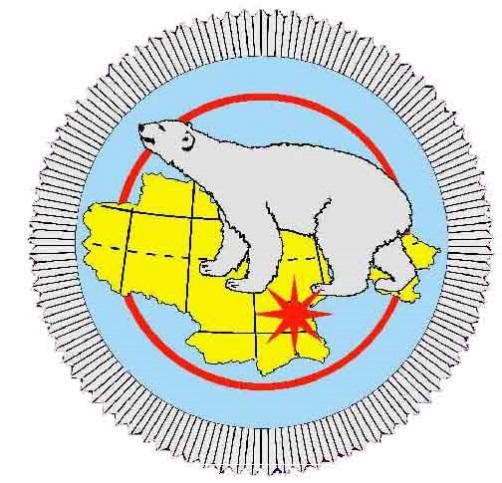 СЧЕТНАЯ ПАЛАТА ЧУКОТСКОГО АВТОНОМНОГО ОКРУГАБ Ю Л Л Е Т Е Н Ь№ 1г.Анадырь2022 годСОДЕРЖАНИЕ1. ОТЧЕТ о результатах контрольного мероприятия «Проверка принятых мер по устранению нарушений и недостатков, выявленных в ходе контрольного мероприятия «Проверка годового отчета об исполнении бюджета Провиденского городского округа за 2020 год, а также использования межбюджетных трансфертов, направленных в 2020 году из окружного бюджета бюджету муниципального образования Провиденский городской округ»….…...32. ОТЧЕТ о результатах экспертно-аналитического мероприятия «Оценка организации бюджетного процесса главными распорядителями бюджетных средств при предоставлении в 2021 году субсидий юридическим лицам (за исключением субсидий государственным (муниципальным) учреждениям), индивидуальным предпринимателям, физическим лицам»………….……...........93. ОТЧЕТ о результатах контрольного мероприятия «Проверка принятых мер по устранению нарушений и недостатков, выявленных в ходе контрольного мероприятия «Аудит эффективности расходования бюджетных средств, направленных на реализацию мероприятий Государственной программы «Развитие жилищно-коммунального хозяйства и водохозяйственного комплекса Чукотского автономного округа» по предоставлению ресурсоснабжающим организациям субсидий на возмещение недополученных доходов, связанных с предоставлением населению коммунальных услуг (ресурсов) по тарифам, не обеспечивающим возмещение издержек, и на возмещение затрат, не учтенных при установлении тарифов на коммунальные услуги в 2018-2019 годах»...........194. ОТЧЕТ о результатах проведения экспертно-аналитического мероприятия «Аудит в сфере закупок товаров, работ, услуг для обеспечения государственных нужд Чукотского автономного округа» за 2021 год………………………….…285. ОТЧЕТ о результатах контрольного мероприятия «Проверка использования бюджетных средств, направленных в 2020-2021 годах на реализацию подпрограммы «Укрепление единого культурного пространства и развитие межнациональных отношений» Государственной программы «Развитие культуры, спорта и туризма Чукотского автономного округа»………………….69ОТЧЕТо результатах контрольного мероприятия«Проверка принятых мер по устранению нарушений и недостатков, выявленных в ходе контрольного мероприятия «Проверка годового отчета об исполнении бюджета Провиденского городского округа за 2020 год, а также использования межбюджетных трансфертов, направленных 
в 2020 году из окружного бюджета бюджету муниципального образования Провиденский городской округ»утвержден Коллегией Счетной палаты Чукотского автономного округа (протокол от 25 марта 2022 г. №4)Основание для проведения контрольного мероприятияПункт 1.8. Плана работы Счетной палаты Чукотского автономного округа на 2022 год, утвержденного решением Коллегии Счетной палаты Чукотского автономного округа (протокол от 28 декабря 2021 года №32).Предмет контрольного мероприятия Деятельность объекта проверки и его структурных подразделений по вопросам управления и распоряжения средствами окружного бюджета, предоставленных в виде межбюджетных трансфертов (с учетом дотаций) из окружного бюджета, в части принятых мер по устранению нарушений и недостатков, выявленных в ходе контрольного мероприятия «Проверка годового отчета об исполнении бюджета Провиденского городского округа за 2020 год, а также использования межбюджетных трансфертов, направленных в 2020 году из окружного бюджета бюджету муниципального образования Провиденский городской округ».Цель контрольного мероприятияОценить результативность (полноту действий) выполнения Администрацией Провиденского городского округа и ее структурными подразделениями мероприятий по устранению нарушений и недостатков выявленных в ходе контрольного мероприятия «Проверка годового отчета об исполнении бюджета Провиденского городского округа за 2020 год, а также использования межбюджетных трансфертов, направленных в 2020 году из окружного бюджета бюджету муниципального образования Провиденский городской округ».Вопросы контрольного мероприятияРезультативность (полнота действий) выполнения Администрацией Провиденского городского округа и ее структурными подразделениями мероприятий по устранению нарушений и недостатков выявленных в ходе контрольного мероприятия «Проверка годового отчета об исполнении бюджета Провиденского городского округа за 2020 год, а также использования межбюджетных трансфертов, направленных в 2020 году из окружного бюджета бюджету муниципального образования Провиденский городской округ».Объекты контрольного мероприятия Администрация Провиденского городского округа (далее – Администрация);Управление финансов, экономики и имущественных отношений Администрации Провиденского городского округа (далее – Управление финансов).Сроки проведения контрольного мероприятия с 24 февраля 2022 года по 16 марта 2022 года.Краткая характеристика муниципального образованияЗаконом Чукотского автономного округа от 8 августа 2015 года №51-ОЗ «Об объединении поселений, входящих в состав Провиденского муниципального района, и организации местного самоуправления на объединенной территории» Провиденский муниципальный район наделен с 1 января 2016 года статусом городского округа, действующего на основании Устава.Структуру органов местного самоуправления Провиденского городского округа составляют представительный орган (Совет депутатов), глава муниципального образования (высшее должностное лицо), исполнительно-распорядительный и контрольно-счетный органы муниципального образования.Администрация Провиденского городского округа является исполнительно-распорядительным органом местного самоуправления, наделенным полномочиями по решению вопросов местного значения, осуществлению отдельных государственных полномочий, переданных органам местного самоуправления, установленных федеральными законами и законами Чукотского автономного округа, и осуществляет свою деятельность в соответствии с Уставом. Управление финансов – структурное подразделение Администрации, осуществляющее свою деятельность на основании Положения в пределах своей компетенции в области экономического развития, финансов, бюджета и налогов, земельно-имущественных отношений Провиденского городского округа.Результативность (полнота действий) выполнения мероприятий по устранению нарушений и недостатков выявленных в ходе контрольного мероприятия «Проверка годового отчета об исполнении бюджета Провиденского городского округа за 2020 год, а также использования межбюджетных трансфертов, направленных в 2020 году из окружного бюджета бюджету муниципального образования Провиденский городской округ»В соответствии с Планом работы Счетной палаты Чукотского автономного округа во втором квартале 2021 года проведено совместное со Счетной палатой Провиденского городского округа контрольное мероприятие «Проверка годового отчета об исполнении бюджета Провиденского городского округа за 2020 год, а также использования межбюджетных трансфертов, предоставленных в 2020 году из окружного бюджета бюджету муниципального образования Провиденский городской округ» на объектах: Администрация, Управление финансов, Управление социальной политики Администрации Провиденского городского округа, Муниципальное бюджетное дошкольное образовательное учреждение «Детский сад «Кораблик» поселка Провидения» и Муниципальное бюджетное общеобразовательное учреждение «Школа-интернат среднего общего образования поселка Провидения». В ходе контрольного мероприятия установлено 1 093 финансовых нарушения на общую сумму 8 962,7 тысяч рублей, 455 процедурных нарушений, не имеющих финансовой оценки (нарушения при формировании и исполнении бюджета, ведения бухгалтерского учета, составления и представления бухгалтерской (финансовой) отчетности, в сфере управления и распоряжения муниципальной собственностью, при осуществлении муниципальных закупок и закупок отдельными видами юридических лиц и правил осуществления внутреннего финансового контроля). По итогам проведенного контрольного мероприятия инспекторами Счетной палаты составлено 3 протокола об административных правонарушениях по статье 15.15.5 «Нарушение условий предоставления субсидий» Кодекса Российской Федерации об административных правонарушениях в отношении одного должностного лица. Судебными органами вынесены постановления по делам об административных правонарушениях с назначением административного наказания на общую сумму 30,0 тыс. рублей (штраф оплачен и в полном размере поступил в окружной бюджет в 2021 году).По результатам контрольного мероприятия в адрес Главы Администрации Провиденского городского округа направлено Представление. Срок реализации мер по выполнению Представления №7/п установлен до 14 октября 2021 года. Счетной палатой предлагалось:- привести в соответствие с требованиями действующего законодательства Положение о денежном содержании, размере и условиях выплаты ежемесячных и иных выплат муниципальным служащим органов местного самоуправления Провиденского городского округа, в части общих принципов оплаты труда муниципальных служащих; - привести в соответствие с нормами Бюджетного кодекса Российской Федерации порядок зачисления и расходования платы за пользование жилым помещением (платы за наем) муниципального жилищного фонда;- провести инвентаризацию недвижимого имущества (жилых помещений), находящегося в муниципальной собственности Провиденского городского округа, и систематизировать сведения о его наличии и использовании; - провести инвентаризацию договоров найма жилых помещений, находящихся в муниципальной собственности, с учетом расчетов платы за пользование жилыми помещениями (платы за наем); - расторгнуть агентский договор с Муниципальным предприятием «Север» об оказании услуг, связанных с заключением договоров социального найма, найма служебного помещения, коммерческого найма, краткосрочного найма на жилое помещение временно отсутствующего нанимателя (владельца) с нанимателями жилых помещений, и взимания платы за пользование жилыми помещениями (плата за наем);- восстановить бюджетный учет доходов от собственности за период действия Агентского договора;- принять меры по привлечению к ответственности лиц, допустивших нарушения, отраженные в актах проверенных объектов.Во исполнение Представления №7/п Администрацией 14 октября 2021 года представлена информация о том, что разработан и утвержден План мероприятий по устранению нарушений, предусматривающий срок исполнения «до конца 2021 года» и «4 квартал 2021 года».В ходе проверки выполнения мероприятий по устранению нарушений и недостатков установлено следующее.В части нормативного регулирования разработан и утвержден Порядок зачисления и расходования платы за пользование жилым помещением (платы за наем) муниципального жилищного фонда.В части устранения нарушений ведения бюджетного учета и недостоверности бюджетной отчетности приняты следующие меры.Управлением финансов проведена инвентаризация активов и обязательств в части расчетов по доходам (недвижимого имущества (жилых помещений), находящегося в муниципальной собственности).Бюджетный учет доходов от собственности (плата за пользование жилыми помещениями) по состоянию на 1 января 2022 года приведен в соответствие с требованиями действующего законодательства. Три мероприятия выполнены с нарушением сроков, установленных Планом мероприятий по устранению нарушений. В целях соблюдения требований действующих нормативных правовых актов при осуществлении бюджетного процесса в муниципальном образовании Решениями Совета депутатов 25 февраля 2022 года внесены изменения в следующие муниципальные акты:- в Положение о денежном содержании муниципальных служащих органов местного самоуправления Провиденского городского округа;- в Положение об Управлении финансов.Плата за пользование жилыми помещениями в размере 4 879,5 тыс. рублей перечислена Муниципальным предприятием «Север» 19 февраля 2022 года в местный бюджет.По данным, представленным Администрацией, дисциплинарные взыскания к должностным лицам, допустившим нарушения, не применялись.Возражения или замечания руководителей объектов контрольного мероприятияАкт от 16 марта 2022 года по результатам контрольного мероприятия подписан без возражений и замечаний. ВыводыПроверкой полноты и своевременности принятия мер по выполнению Представления Счетной палаты Чукотского автономного округа от 14 июля 2021 года №7/п, направленного в адрес Главы Администрации Провиденского городского округа, установлено следующее.В части нормативного регулирования при осуществлении бюджетного процесса в муниципальном образовании разработан и принят Порядок зачисления и расходования платы за пользование жилым помещением (платы за наем) муниципального жилищного фонда, внесены изменения в ряд муниципальных актов (Положение о денежном содержании муниципальных служащих органов местного самоуправления Провиденского городского округа, Положение об Управлении финансов).В части устранения нарушений ведения бюджетного учета проведена инвентаризация активов и обязательств в части расчетов по доходам (недвижимого имущества (жилых помещений), находящегося в муниципальной собственности), приведен в соответствие с требованиями действующего законодательства бюджетный учет доходов от собственности (плата за пользование жилыми помещениями) по состоянию на 1 января 2022 года.В бюджет муниципального образования перечислена плата за пользование жилыми помещениями (плата за наем) в размере 4 879,5 тыс. рублей,Администрацией Провиденского городского округа дисциплинарные взыскания к должностным лицам, допустившим нарушения, не применялись.Представление Счетной палаты Чукотского автономного округа от 14 июля 2021 года №7/п выполнено в полном объеме, отдельные мероприятия выполнены с нарушением установленных сроков.Предложения (рекомендации) 1. Направить информационное письмо в адрес Главы Администрации Провиденского городского округа о недопущении в дальнейшем нарушений и недостатков при осуществлении бюджетного процесса в муниципальном образовании.2. Отчет направить в адрес Счетной палаты Провиденского городского округа.3. Отчет направить в адрес Думы и Губернатора Чукотского автономного округа.ОТЧЕТо результатах экспертно-аналитического мероприятия«Оценка организации бюджетного процесса главными распорядителями бюджетных средств при предоставлении в 2021 году субсидий юридическим лицам (за исключением субсидий государственным (муниципальным) учреждениям), индивидуальным предпринимателям, физическим лицам»утвержден Коллегией Счетной палаты Чукотского автономного округа (протокол от 25 марта 2022 г. №4)Основание для проведения экспертно-аналитического мероприятия Пункт 2.1. Плана работы Счетной палаты Чукотского автономного округа на 2021 год, утвержденного решением Коллегии Счетной палаты Чукотского автономного округа (протокол от 28 декабря 2021 года №32).Предмет экспертно-аналитического мероприятия Организация бюджетного процесса главными распорядителями бюджетных средств при предоставлении субсидий из окружного бюджета юридическим лицам (за исключением субсидий государственным (муниципальным) учреждениям), индивидуальным предпринимателям, физическим лицам.Цель экспертно-аналитического мероприятияОценить организацию бюджетного процесса главным распорядителем бюджетных средств при предоставлении субсидий юридическим лицам (за исключением субсидий государственным (муниципальным) учреждениям), индивидуальным предпринимателям, физическим лицам.Вопросы экспертно-аналитического мероприятия1. Нормативное правовое регулирование предоставления субсидий из окружного бюджета юридическим лицам (за исключением субсидий государственным (муниципальным) учреждениям), индивидуальным предпринимателям, физическим лицам – производителям товаров, работ, услуг.2. Анализ заключенных главными распорядителями бюджетных средств соглашений (договоров) о предоставлении из окружного бюджета субсидии юридическим лицам (за исключением субсидий государственным (муниципальным) учреждениям), индивидуальным предпринимателям, физическим лицам – производителям товаров, работ, услуг.3. Анализ установленных результатов (иных показателей) предоставления субсидий, направленных юридическим лицам (за исключением субсидий государственным (муниципальным) учреждениям), индивидуальным предпринимателям, физическим лицам.Проверяемый период деятельности: 2021 год  Сроки проведения мероприятия с 4 февраля по 10 марта 2022 года.Общие положенияЗаконом об окружном бюджете на 2021 год утверждены бюджетные ассигнования в сумме 20 959 410,9 тыс. рублей на предоставление 60 видов субсидий юридическим лицам (за исключением субсидий государственным (муниципальным) учреждениям), индивидуальным предпринимателям и физическим лицам (далее – субсидии). Лимиты бюджетных обязательств на предоставление субсидий доведены семи главным распорядителям средств окружного бюджета, осуществлявших в 2021 году предоставление субсидий. Расходы окружного бюджета на предоставление субсидий составили 20 538 276,3 тыс. рублей или 97,9% плановых показателей. В общих расходах окружного бюджета доля субсидий составила 37,6%. Информация о предоставленных субсидиях из окружного бюджета в 2021 году в разрезе главных распорядителей бюджетных средств отражена в Таблице №1.Таблица №1(тыс. рублей)В исследуемом периоде наибольший объем субсидий предоставлен Департаментом промышленной политики Чукотского автономного округа – 91,5% или 18 790 415,8 тыс. рублей, что составляет 34,4% расходов окружного бюджета. Информация о предоставленных в 2021 году субсидиях в разрезе Государственных программ Чукотского автономного округа и непрограммных мероприятий окружного бюджета отражена в Таблице №2.Таблица №2(тыс. рублей)Основная часть предоставленных субсидий 99,9% или 20 528 474,4 тыс. рублей направлена на реализацию мероприятий 12-ти Государственных программ Чукотского автономного округа, из них 85,8% или 17 621 752,5 тыс. рублей в рамках реализации двух государственных программ («Развитие жилищно-коммунального хозяйства и водохозяйственного комплекса Чукотского автономного округа» – 38% и «Развитие энергетики Чукотского автономного округа» – 47,8%).Остаток неиспользованных средств составил 421 134,6 тыс. рублей, из которых 393 316,7 тыс. рублей или 93,4% приходится на Государственную программу Чукотского автономного округа «Развитие энергетики Чукотского автономного округа».1. Нормативное правовое регулирование предоставления 
субсидий из окружного бюджета юридическим лицам 
(за исключением субсидий государственным (муниципальным) учреждениям), индивидуальным предпринимателям, физическим лицам – производителям товаров, работ, услугПредоставление субсидий в целях возмещения недополученных доходов и (или) финансового обеспечения (возмещения) затрат, в связи с производством (реализацией) товаров, выполнением работ, оказанием услуг, из бюджета субъекта регламентируется статьей 78 Бюджетного кодекса. Указанной статьей предусмотрено, что нормативные правовые акты, регулирующие предоставление субсидий из бюджета субъекта, должны соответствовать Общим требованиям, установленным Правительством Российской Федерации.В нарушение подпункта 2 пункта 2 статьи 78 Бюджетного кодекса предоставлено пять субсидий в отсутствие нормативных правовых актов, регулирующих предоставление субсидий, принятых высшим исполнительным органом государственной власти субъекта или уполномоченном им органом (Департамент промышленной политики Чукотского автономного округа предоставил один вид субсидии, Департамент сельского хозяйства и продовольствия Чукотского автономного округа и Департамент здравоохранения Чукотского автономного округа – по две).  Установлено 25 нарушений пункта 3 статьи 78 Бюджетного кодекса, в 17 нормативных правовых актах Чукотского автономного округа, определяющих правила предоставления субсидий из окружного бюджета в 2021 году, администрирование которых осуществляли главные распорядители средств окружного бюджета Департамент промышленной политики Чукотского автономного округа (21 нарушение) и Департамент природных ресурсов и экологии Чукотского автономного округа (4 нарушения), не определены сроки предоставления отчетности о достижении результатов, отсутствует условие о сроках перечисления субсидии, о перечислении субсидии (реквизиты), о направлениях затрат (недополученных доходов), на возмещение которых предоставляется субсидия. Информация о нарушениях нормативного правового регулирования при предоставлении из окружного бюджета в 2021 году субсидий отражена в Приложении №1 к Отчету.2. Анализ заключенных главными распорядителями бюджетных средств соглашений (договоров) о предоставлении из окружного бюджета субсидии юридическим лицам (за исключением субсидий государственным (муниципальным) учреждениям), индивидуальным предпринимателям, физическим лицам – производителям товаров, работ, услугВ анализируемом периоде семью главными распорядителями бюджетных средств заключено 292 соглашения о предоставлении субсидий из окружного бюджета.В заключенных соглашениях о предоставлении из окружного бюджета субсидий установлено 240 нарушений положений нормативных правовых актов, определяющих условия предоставления субсидий, в том числе:- в нарушение подпункта 2 пункта 2 статьи 78 Бюджетного кодекса положения заключенных соглашений о предоставлении субсидий не соответствует нормативным правовым актам Чукотского автономного округа, регулирующим предоставление субсидий из окружного бюджета. Допущено 83 нарушения в части установления сроков перечисления субсидий и сроков предоставления отчетов о достижении результатов предоставления субсидии, не установлены значения показателей результатов предоставления субсидии; - в нарушение пункта 5 статьи 78 Бюджетного кодекса в пяти заключенных соглашениях отсутствует условие о согласии получателей субсидий на осуществление главным распорядителем (распорядителем) бюджетных средств, предоставившим субсидии, и органами государственного (муниципального) финансового контроля проверок соблюдения условий, целей и порядка предоставления субсидий; - в нарушение абзаца 3 пункта 9 статьи 78 Бюджетного кодекса положения заключенных соглашений о предоставлении субсидий не соответствуют Типовым формам соглашений. Выявлено 152 нарушения – отсутствуют реквизиты устава юридического лица, свидетельства о государственной регистрации индивидуального предпринимателя, доверенности, не определены предмет и цель предоставления субсидии, отсутствует положение, регулирующее правоотношения с получателем субсидии, в случае уменьшения органу власти, как главному распорядителю средств окружного бюджета, ранее доведенных лимитов бюджетных обязательств на предоставление субсидии, приводящих к невозможности предоставления субсидии. Информация о количестве заключенных соглашений и количестве нарушений, допущенных при заключении соглашений о предоставлении из окружного бюджета в 2021 году субсидии (в разрезе главных распорядителей средств окружного бюджета) отражена в Таблице №3.Таблица №3(тыс. рублей)При заключении соглашений о предоставлении субсидий из окружного бюджета наибольшее количество нарушений допущено тремя главными распорядителями средств окружного бюджета (214 случаев или 89,2%):- Департаментом промышленной политики Чукотского автономного округа – 45,8% (110 нарушений);- Департаментом сельского хозяйства и продовольствия Чукотского автономного округа – 26,7% (64 нарушения);- Департаментом природных ресурсов и экологии Чукотского автономного округа – 16,7% (40 нарушений).Наибольший объем нарушений 63,3% (152 случая) приходится на несоблюдение главными распорядителями средств окружного бюджета требования статьи 78 Бюджетного кодекса – заключать соглашения о предоставлении субсидий в соответствии с Типовыми формами соглашений. Необходимо отметить, что Типовые формы содержат положения, за несоблюдение которых Кодексом Российской Федерации об административных правонарушениях предусмотрена ответственность.3. Анализ установленных результатов (иных показателей) предоставления субсидий, направленных юридическим лицам (за исключением субсидий государственным (муниципальным) учреждениям), индивидуальным предпринимателям, физическим лицамПри сопоставлении показателей результативности использования бюджетных средств выявлено 8 случаев расхождения установленных показателей результативности реализации мероприятий трех государственных программ Чукотского автономного округа с показателями, отраженными в соглашениях и нормативных правовых актах Чукотского автономного округа, регулирующих предоставление субсидий. (Таблица №4). Таблица №4Наибольшее количество отклонений установленных показателей выявлено в субсидиях, администрируемых Департаментом промышленной политики Чукотского автономного округа – 6 случаев (75%), в рамках реализации двух государственных программ «Развитие транспортной инфраструктуры Чукотского автономного округа» и «Информационное общество Чукотского автономного округа».ВыводыРасходы окружного бюджета на предоставление 60 видов субсидий юридическим лицам (за исключением субсидий государственным (муниципальным) учреждениям), индивидуальным предпринимателям и физическим лицам в 2021 году составили 20 538 276,3 тыс. рублей или 97,9% утвержденных плановых показателей. Анализ бюджетного процесса в части предоставления в 2021 году из окружного бюджета субсидий юридическим лицам (за исключением субсидий государственным (муниципальным) учреждениям), индивидуальным предпринимателям, физическим лицам, выявил нарушения на всех этапах его организации. В нарушение подпункта 2 пункта 2 статьи 78 Бюджетного кодекса в отсутствие нормативных правовых актов Чукотского автономного округа, регулирующих предоставление субсидий из окружного бюджета Департаментом промышленной политики Чукотского автономного округа, Департаментом сельского хозяйства и продовольствия Чукотского автономного округа и Департаментом здравоохранения Чукотского автономного округа предоставлено пять видов субсидий. В нарушение пункта 3 статьи 78 Бюджетного кодекса в 17 нормативных правовых актах Чукотского автономного округа, определяющих правила предоставления субсидий из окружного бюджета в 2021 году, администрирование которых осуществляли главные распорядители средств окружного бюджета Департамент промышленной политики Чукотского автономного округа и Департамент природных ресурсов и экологии Чукотского автономного округа не определены сроки предоставления отчетности о достижении результатов, отсутствует условие о сроках перечисления субсидии, о перечислении субсидии (реквизиты), о направлениях затрат (недополученных доходов), на возмещение которых предоставляется субсидия.  В соглашениях о предоставлении из окружного бюджета субсидий установлено 240 нарушений положений нормативных правовых актов, определяющих условия предоставления субсидий. Наибольшее количество нарушений (45,8%) допущено Департаментом промышленной политики Чукотского автономного округа. Наибольший объем нарушений (63,3%) приходится на несоблюдение главными распорядителями средств окружного бюджета требования статьи 78 Бюджетного кодекса о необходимости заключать соглашения о предоставлении субсидий в соответствии с Типовыми формами. Отсутствие отдельных положений, предусмотренных Типовыми формами, в соглашениях о предоставлении субсидий является правонарушением, ответственность за которые предусмотрена Кодексом Российской Федерации об административных правонарушениях.Выявлено 8 случаев расхождения установленных показателей результативности реализации мероприятий трех государственных программ Чукотского автономного округа с показателями, отраженными в соглашениях и нормативных правовых актах Чукотского автономного округа, регулирующих предоставление субсидий, в шести из которых главным администратором бюджетных средств является Департамент промышленной политики Чукотского автономного округа.Предложения1. Результаты экспертно-аналитического мероприятия учесть при проведении контрольного мероприятия «Внешняя проверка бюджетной отчетности главных администраторов средств окружного бюджета за 2021 год» и отразить в Заключении Счетной палаты Чукотского автономного округа на Отчет об исполнении окружного бюджета за 2021 год.2. Направить информационное письмо в адрес Правительства Чукотского автономного округа с предложением привести в соответствие с требованиями бюджетного законодательства нормативные правовые акты Чукотского автономного округа, регулирующие предоставление субсидий из окружного бюджета.3. Направить информационное письмо в адрес Департамента финансов, экономики и имущественных отношений Чукотского автономного округа о несоблюдении отдельными главными распорядителями средств окружного бюджета требований бюджетного законодательства заключать соглашения о предоставлении субсидий в соответствии с Типовыми формами, утвержденными Приказом Департаментом финансов, экономики и имущественных отношений Чукотского автономного округа.4. Отчет направить в адрес Думы и Губернатора Чукотского автономного округа.ОТЧЕТо результатах контрольного мероприятия «Проверка принятых мер по устранению нарушений и недостатков, выявленных в ходе контрольного мероприятия «Аудит эффективности расходования бюджетных средств, направленных на реализацию мероприятий Государственной программы «Развитие жилищно-коммунального хозяйства и водохозяйственного комплекса Чукотского автономного округа» по предоставлению ресурсоснабжающим организациям субсидий на возмещение недополученных доходов, связанных с предоставлением населению коммунальных услуг (ресурсов) по тарифам, не обеспечивающим возмещение издержек, и на возмещение затрат, не учтенных при установлении тарифов на коммунальные услуги в 2018 – 2019 годах»(утвержден Коллегией Счетной палаты Чукотского автономного округа, протокол от 31 марта 2022 г. №5)1. Основание для проведения контрольного мероприятия: пункт 1.7. Плана работы Счетной палаты Чукотского автономного округа на 2022 год, утвержденного решением Коллегии Счетной палаты Чукотского автономного округа (протокол от 28 декабря 2021 года №32). 2. Предмет контрольного мероприятия: деятельность объекта проверки, в части принятых мер по устранению нарушений и недостатков, выявленных в ходе контрольного мероприятия «Аудит эффективности расходования бюджетных средств, направленных на реализацию мероприятий Государственной программы «Развитие жилищно-коммунального хозяйства и водохозяйственного комплекса Чукотского автономного округа» по предоставлению ресурсоснабжающим организациям субсидий на возмещение недополученных доходов, связанных с предоставлением населению коммунальных услуг (ресурсов) по тарифам, не обеспечивающим возмещение издержек, и на возмещение затрат, не учтенных при установлении тарифов на коммунальные услуги в 2018 – 2019 годах».3. Цель контрольного мероприятия: Оценить результативность (полноту действий) выполнения Департаментом промышленной политики Чукотского автономного округа мероприятий по устранению нарушений и недостатков выявленных в ходе контрольного мероприятия «Аудит эффективности расходования бюджетных средств, направленных на реализацию мероприятий Государственной программы «Развитие жилищно-коммунального хозяйства и водохозяйственного комплекса Чукотского автономного округа» по предоставлению ресурсоснабжающим организациям субсидий на возмещение недополученных доходов, связанных с предоставлением населению коммунальных услуг (ресурсов) по тарифам, не обеспечивающим возмещение издержек, и на возмещение затрат, не учтенных при установлении тарифов на коммунальные услуги в 2018 – 2019 годах».4. Вопросы контрольного мероприятия:Результативность (полнота действий) выполнения Департаментом промышленной политики Чукотского автономного округа мероприятий по устранению нарушений и недостатков выявленных в ходе контрольного мероприятия «Аудит эффективности расходования бюджетных средств, направленных на реализацию мероприятий Государственной программы «Развитие жилищно-коммунального хозяйства и водохозяйственного комплекса Чукотского автономного округа» по предоставлению ресурсоснабжающим организациям субсидий на возмещение недополученных доходов, связанных с предоставлением населению коммунальных услуг (ресурсов) по тарифам, не обеспечивающим возмещение издержек, и на возмещение затрат, не учтенных при установлении тарифов на коммунальные услуги в 2018 – 2019 годах».	5. Объект контрольного мероприятия: Департамент промышленной политики Чукотского автономного округа (далее – Департамент промышленности, Департамент). 6. Сроки проверки: с 11 марта по 31 марта 2022 года.7.  Краткая информация об объекте контрольного мероприятияДепартамент промышленности является центральным исполнительным органом государственной власти Чукотского автономного округа, осуществляющим функции по выработке государственной политики и нормативно-правовому регулированию в сфере топливно-энергетического комплекса, промышленности, недропользования, коммунального хозяйства, градостроительной деятельности, транспорта, связи и дорожного хозяйства, защиты населения и территорий от чрезвычайных ситуаций межмуниципального и регионального характера, пожарной безопасности в пределах, установленных законодательством Российской Федерации и Чукотского автономного округа, гражданской обороны, осуществляющим государственный жилищный надзор, координирующим деятельность всех исполнительных органов государственной власти Чукотского автономного округа в указанных сферах.Результативность (полнота действий) выполнения Департаментом промышленной политики Чукотского автономного округа мероприятий по устранению нарушений и недостатков выявленных в ходе контрольного мероприятия «Аудит эффективности расходования бюджетных средств, направленных на реализацию мероприятий Государственной программы «Развитие жилищно-коммунального хозяйства и водохозяйственного комплекса Чукотского автономного округа» по предоставлению ресурсоснабжающим организациям субсидий на возмещение недополученных доходов, связанных с предоставлением населению коммунальных услуг (ресурсов) по тарифам, не обеспечивающим возмещение издержек, и на возмещение затрат, не учтенных при установлении тарифов на коммунальные услуги в 2018 – 2019 годах».В соответствии с Планом работы Счетной палаты Чукотского автономного округа в 2020 году проведено контрольное мероприятие «Аудит эффективности расходования бюджетных средств, направленных на реализацию мероприятий Государственной программы «Развитие жилищно-коммунального хозяйства и водохозяйственного комплекса Чукотского автономного округа» по предоставлению ресурсоснабжающим организациям субсидий на возмещение недополученных доходов, связанных с предоставлением населению коммунальных услуг (ресурсов) по тарифам, не обеспечивающим возмещение издержек, и на возмещение затрат, не учтенных при установлении тарифов на коммунальные услуги в 2018 – 2019 годах». По результатам аудита, проведенного Счетной палатой Чукотского автономного округа, установлено:- отсутствие утвержденных нормативных и (или) распорядительных документов, предусмотренных Дорожной картой развития ЖКХ;- отсутствие разработанных и утвержденных региональных и (или) муниципальных программ в области энергосбережения и повышения энергетической эффективности;- нарушения статьи 78 Бюджетного кодекса Российской Федерации, в результате чего допущено избыточное предоставление бюджетных средств в виде авансовых платежей субсидии на компенсацию недополученных доходов в 2018-2019 годах в общей сумме 733 675,2 тыс. рублей и субсидии на возмещение неучтенных затрат в общей сумме 92 752,5 тыс. рублей;	- в нарушение подпункта 10 части 1 статьи 158 Бюджетного кодекса Российской Федерации, в результате необеспечения Департаментом надлежащего контроля за соблюдением условий, целей и порядка предоставления Субсидий на возмещение недополученных доходов, связанных с предоставлением населению коммунальных услуг (ресурсов) по тарифам, не обеспечивающим возмещение издержек, и на возмещение затрат, не учтенных при установлении тарифов на коммунальные услуги, ресурсоснабжающими организациями в проверяемом периоде осуществлен несвоевременный возврат остатков субсидий в общем размере 813 357,5 тыс. рублей (сроки нарушения возврата – от 3 до 358 календарных дней).По итогам проведенного мероприятия Счетной палатой в адрес Департамента промышленности в 2020 году направлено Представление                от 14 декабря 2020 года №5/п (далее – Представление) для устранения выявленных нарушений и недостатков.Департаменту промышленности предлагалось:- привести Порядок предоставления из окружного бюджета субсидии ресурсоснабжающим организациям на возмещение части затрат, не учтенных при установлении тарифов на коммунальные услуги в соответствие с требованиями статьи 78 Бюджетного кодекса Российской Федерации и Общими требованиями к нормативным правовым актам, муниципальным правовым актам, регулирующим предоставление субсидий, в том числе грантов в форме субсидий, юридическим лицам, индивидуальным предпринимателям, а также физическим лицам - производителям товаров, работ, услуг, и о признании утратившими силу некоторых актов Правительства Российской Федерации и отдельных положений некоторых актов Правительства Российской Федерации; - в соглашениях, заключаемых с организациями ЖКХ в рамках предоставляемых субсидий на компенсацию недополученных доходов и возмещение неучтенных затрат, устанавливать показатели достижения результатов предоставления субсидии, включая показатели в части материальных и нематериальных объектов и (или) услуг, планируемых к получению при достижении результатов соответствующих проектов с установлением значений;- обеспечить, в рамках осуществляемого мониторинга объемов дебиторской и кредиторской задолженности организаций ЖКХ, проведение Департаментом промышленности сверки с организациями ЖКХ задолженности и уточнения ее объемов после сдачи годовой отчетности организациями ЖКХ;- разработать проект нормативно-правового акта Чукотского автономного округа в целях приведения целевых показателей (индикаторов) Государственной программы при предоставлении субсидий ресурсоснабжающим организациям на компенсацию недополученных доходов и возмещение неучтенных затрат, в соответствие с требованиями Порядка разработки, реализации и оценки эффективности государственных программ Чукотского автономного округа.По результатам выполнения Представления приняты следующие меры.Департаментом промышленности в 2021 году заключены 2 соглашения с ресурсоснабжающими организациями о предоставлении субсидии на возмещение затрат, не учтенных при установлении тарифов на коммунальные услуги за 2020 год в общей сумме 20 398,9 тыс. рублей. С 2021 года субсидия на возмещение затрат, не учтенных при установлении тарифов на коммунальные услуги, не предоставляется, в связи с этим изменения в Порядок предоставления субсидии в целях приведения в соответствие к Общим требованиям не вносились.В соглашениях, заключаемых с организациями ЖКХ в рамках предоставляемых субсидий на возмещение недополученных доходов в 2021 году, установлены показатели достижения результатов предоставления субсидии в виде объемов оказанных коммунальных услуг в разрезе видов коммунальных услуг.В рамках осуществляемого мониторинга объемов дебиторской и кредиторской задолженности организаций ЖКХ Департаментом промышленности ежемесячно проводится мониторинг дебиторской и кредиторской задолженности организаций ЖКХ.  По состоянию на 1 января 2022 года, Департаментом промышленности проведена сверка задолженности по 4-м организациям ЖКХ (участвующим в отборе на получение субсидии в соответствии с Постановлением Правительства Чукотского автономного округа от 26 мая 2021 года №174).Государственная программа дополнена следующими целевыми показателями (индикаторами) при предоставлении субсидий ресурсоснабжающим организациям в целях бесперебойного обеспечения коммунальными услугами потребителей: - «Объем отпуска населению коммунальной услуги в сфере теплоснабжения от планового объема»;- «Объем отпуска населению коммунальной услуги в сфере электроснабжения от планового объема»;- «Объем отпуска населению коммунальной услуги в сфере водоснабжения и водоотведения от планового объема»;- «Объем оказанных населению услуг по подвозу питьевой воды от планового объема»;- «Выполнение запланированного объема отпуска коммунальных услуг с учетом допустимых отклонений»;- «Снижение уровня просроченной кредиторской задолженности перед поставщиками энергоресурсов»;- «Достижение плановых показателей по подготовке объектов коммунальной инфраструктуры к работе в осенне-зимние периоды»;- «Количество приобретенных резервных источников питания».Возражения или замечания руководителей объектов контрольного мероприятия	Акт от 24 марта 2022 года по результатам контрольного мероприятия подписан без возражений и замечаний. 	Справочно: В направленном Губернатору Чукотского автономного округа Отчете о результатах контрольного мероприятия «Аудит эффективности расходования бюджетных средств, направленных на реализацию мероприятий Государственной программы «Развитие жилищно-коммунального хозяйства и водохозяйственного комплекса Чукотского автономного округа» по предоставлению ресурсоснабжающим организациям субсидий на возмещение недополученных доходов, связанных с предоставлением населению коммунальных услуг (ресурсов) по тарифам, не обеспечивающим возмещение издержек, и на возмещение затрат, не учтенных при установлении тарифов на коммунальные услуги в 2018 – 2019 годах» Счетной палатой было рекомендовано Правительству Чукотского автономного округа:- обеспечить проведение инвентаризации и доработку мероприятий целевой модели  («дорожной карты») по развитию жилищно-коммунального хозяйства Чукотского автономного округа на 2017-2020 годы, исходя из объективных возможностей, исключения декларативных мероприятий, которые не реализуются на территории Чукотского автономного округа, перераспределения функционала ответственных исполнителей мероприятий и закрепления их ответственности за невыполнение или ненадлежащее выполнение мероприятий;- принять необходимые нормативно-правовые акты, предусмотренные Дорожной картой ЖКХ, которые будут способствовать обеспечению эффективного функционирования и устойчивого развития жилищно-коммунального хозяйства округа; - с целью обеспечения открытости и гласности размещать информацию о ходе реализации мероприятий Дорожной карты ЖКХ на официальном сайте Правительства Чукотского автономного округа «Чукотка.рф» с периодичностью не реже 1 раза в квартал;- принять нормативно-правовые акты, регулирующие процедуру проведения мониторинга дебиторской и кредиторской задолженности организаций ЖКХ с целью снижения ее уровня с назначением ответственных лиц;- создать Межведомственную комиссию при Губернаторе Чукотского автономного округа по рассмотрению вопросов погашения и реструктуризации задолженности за энергоресурсы с привлечением органов местного самоуправления, общественных организаций, граждан и иных заинтересованных лиц;- в целях обеспечения контроля за наличием фактической задолженности окружного бюджета перед организациями ЖКХ за прошлые периоды внести в Подпрограмму «Государственная поддержка жилищно-коммунального хозяйства» отдельные мероприятия, предусматривающие объемы финансирования на погашение задолженности организациям ЖКХ за прошлые периоды на компенсацию недополученных доходов и возмещение неучтенных затрат;- обеспечить приведение утвержденных целевых показателей (индикаторов) Государственной программы в рамках предоставления субсидий ресурсоснабжающим организациям на компенсацию недополученных доходов и возмещение неучтенных затрат, в соответствие с требованиями Порядка  разработки, реализации и оценки эффективности государственных программ Чукотского автономного округа, которые должны отражать качественное значение результативности предоставления субсидий;- рассмотреть вопрос о разработке и утверждении государственной программы Чукотского автономного округа в области энергосбережения и повышения энергетической эффективности.В результате анализа принятых Правительством Чукотского автономного округа нормативных правовых актов в 2021 году и истекшем периоде 2022 года, рассмотрения пояснений Департамента промышленности, установлено:Инвентаризация и доработка мероприятий Дорожной карты ЖКХ не проводилась, решение Правительства Чукотского автономного округа об отмене и признании утратившим силу Дорожной карты ЖКХ не принимались.Предоставление информации и отчетности по мероприятиям, отраженным в Дорожной карте ЖКХ, осуществляется путем внесения в автоматизированные информационные системы. Информация о ходе реализации мероприятий Дорожной карты ЖКХ на официальном сайте Правительства Чукотского автономного округа «Чукотка.рф» не размещалась. Нормативно-правовой акт, регулирующий процедуру проведения мониторинга дебиторской и кредиторской задолженности организаций ЖКХ с целью снижения ее уровня с назначением ответственных лиц, не утверждался. Задолженность окружного бюджета перед организациями ЖКХ за прошлые периоды, в рамках реализации мероприятий Подпрограммы «Государственная поддержка жилищно-коммунального хозяйства» на момент проведения проверки отсутствует.Межведомственная комиссия при Губернаторе Чукотского автономного округа по рассмотрению вопросов погашения и реструктуризации задолженности за энергоресурсы с привлечением органов местного самоуправления, общественных организаций, граждан и иных заинтересованных лиц либо иного уполномоченного органа не создавалась. Государственная программа Чукотского автономного округа в области энергосбережения и повышения энергетической эффективности находится в стадии разработки, ведется работа по сбору необходимой информации.ВыводыПроверкой результативности (полноты действий) выполнения Департаментом промышленности мероприятий по устранению нарушений и недостатков, выявленных в ходе контрольного мероприятия «Аудит эффективности расходования бюджетных средств, направленных на реализацию мероприятий Государственной программы «Развитие жилищно-коммунального хозяйства и водохозяйственного комплекса Чукотского автономного округа» по предоставлению ресурсоснабжающим организациям субсидий на возмещение недополученных доходов, связанных с предоставлением населению коммунальных услуг (ресурсов) по тарифам, не обеспечивающим возмещение издержек, и на возмещение затрат, не учтенных при установлении тарифов на коммунальные услуги в 2018 – 2019 годах» установлено, что мероприятия, предусмотренные Представлением, Департаментом промышленности выполнены в полном объеме.  Проверка выполнения рекомендаций показала, что пункты 1–5 рекомендаций, предусматривающие инвентаризацию и доработку мероприятий Дорожной карты ЖКХ, Правительством и Департаментом промышленности не реализованы (решение об отмене и признании утратившим силу Дорожной карты ЖКХ не принималось,  информация  о ходе реализации мероприятий дорожной карты ЖКХ на официальном сайте Правительства Чукотского автономного округа «Чукотка.рф» не размещалась, нормативно-правовой акт, регулирующий процедуру проведения мониторинга дебиторской и кредиторской задолженности организаций ЖКХ с назначением ответственных лиц не утверждался, Межведомственная комиссия при Губернаторе Чукотского автономного округа по рассмотрению вопросов погашения и реструктуризации задолженности за энергоресурсы не создавалась).В рамках осуществляемого мониторинга объемов дебиторской и кредиторской задолженности организаций ЖКХ Департаментом промышленности ежемесячно проводится мониторинг дебиторской и кредиторской задолженности организаций ЖКХ.  По состоянию на 1 января 2022 года, Департаментом промышленности проведена сверка задолженности по 4-м организациям ЖКХ.Задолженность окружного бюджета перед организациями ЖКХ за прошлые периоды, в рамках реализации мероприятий Подпрограммы «Государственная поддержка жилищно-коммунального хозяйства» на момент проведения проверки отсутствует.Государственная программа дополнена 8-мью целевыми показателями (индикаторами), отражающими количественные и качественные значения при предоставлении субсидий ресурсоснабжающим организациям, в соответствии с требованиями Порядка разработки, реализации и оценки эффективности государственных программ Чукотского автономного округа.В соглашениях, заключаемых с организациями ЖКХ в рамках предоставляемых субсидий на возмещение недополученных доходов установлены показатели достижения результатов предоставляемых субсидий в виде объемов оказанных коммунальных услуг в разрезе видов коммунальных услуг.Государственная программа Чукотского автономного округа в области энергосбережения и повышения энергетической эффективности находится в стадии разработки, ведется работа по сбору необходимой информации.Предложения (рекомендации)1. Отчет направить в адрес Думы и Губернатора Чукотского автономного округа.2. Направить информационное письмо в адрес Правительства Чукотского автономного округа.Аудитор Счетной палаты Чукотского автономного округа                                                        О.М. ТодавчичОТЧЕТо результатах проведения экспертно-аналитического мероприятия «Аудит в сфере закупок товаров, работ, услуг для обеспечения государственных нужд Чукотского автономного округа» за 2021 год(утвержден решением Коллегии Счетной палаты Чукотского автономного округа, протокол от 31 марта 2022 года №5)1. Основание для проведения экспертно-аналитического мероприятия: пункт 2.3 Плана работы Счетной палаты Чукотского автономного округа на 2022 год.2. Предмет экспертно-аналитического мероприятия: - организация и функционирование контрактной системы в сфере закупок в Чукотском автономном округе;- результаты осуществления закупок товаров, работ и услуг для обеспечения государственных нужд Чукотского автономного округа;- деятельность органов государственной власти Чукотского автономного округа по контролю использования средств окружного бюджета на осуществление закупок товаров, работ и услуг для нужд Чукотского автономного округа;- результаты аудита в сфере закупок товаров, работ и услуг для обеспечения государственных нужд Чукотского автономного округа, проведенного Счетной палатой Чукотского автономного округа.3. Цели экспертно-аналитического мероприятия: Цель 1. Оценить нормативное правовое обеспечение контрактной системы в Чукотском автономном округе.Вопрос: Оценка нормативного правового обеспечения контрактной системы в Чукотском автономном округе.Цель 2. Оценить информационное обеспечение контрактной системы в Чукотском автономном округе.Вопрос: Оценка информационного обеспечения контрактной системы в Чукотском автономном округе.Цель 3. Общие итоги осуществления закупок товаров, работ, услуг для обеспечения государственных нужд Чукотского автономного округа.  Вопросы:3.1. Финансовое обеспечение закупок товаров, работ, услуг для обеспечения государственных нужд Чукотского автономного округа.3.2. Сводные данные о показателях финансирования закупок в разрезе государственных программ Чукотского автономного округа и непрограммных направлений деятельности.3.3. Обобщенные сведения о результатах осуществления закупок товаров, работ, услуг для обеспечения государственных нужд Чукотского автономного округа.3.4. Деятельность уполномоченных органов на осуществление закупок товаров, работ, услуг для обеспечения государственных нужд Чукотского автономного округа, на этапах осуществления закупок.Цель 4.  Результаты контрольной деятельности уполномоченных органов в сфере закупок товаров, работ, услуг для обеспечения государственных нужд Чукотского автономного округа. Вопросы:4.1. Деятельность Управления Федеральной антимонопольной службы по Чукотскому автономному округу.4.2. Осуществление контроля в сфере закупок финансовым органом Чукотского автономного округа.4.3. Контрольная деятельность Департамента финансов, экономики и имущественных отношений Чукотского автономного округа в сфере закупок. 4.4. Ведомственный контроль в сфере закупок.Цель 5.  Результаты деятельности в сфере аудита закупок, проведенной Счетной палатой Чукотского автономного округаВопрос: Результаты деятельности в сфере аудита закупок, проведенной Счетной палатой Чукотского автономного округа.5. Объекты экспертно-аналитического мероприятия: Главные распорядители средств окружного бюджета:- Аппарат Губернатора и Правительства Чукотского автономного округа;- Департамент промышленной политики Чукотского автономного округа;- Департамент социальной политики Чукотского автономного округа;- Департамент финансов, экономики и имущественных отношений Чукотского автономного округа;- Департамент сельского хозяйства и продовольствия Чукотского автономного округа;- Департамент здравоохранения Чукотского автономного округа;- Департамент образования и науки Чукотского автономного округа;- Государственное казенное учреждение «Управление гражданской защиты и противопожарной службы Чукотского автономного округа»;- Управление по обеспечению деятельности мировых судей и юридических консультаций Чукотского автономного округа;- Комитет государственного регулирования цен и тарифов Чукотского автономного округа;- Департамент культуры, спорта и туризма Чукотского автономного округа;- Комитет по охране объектов культурного наследия Чукотского автономного округа;- Департамент природных ресурсов и экологии Чукотского автономного округа;- Счетная палата Чукотского автономного округа;- Избирательная комиссия Чукотского автономного округа;- Дума Чукотского автономного округа.Государственные казенные учреждения Чукотского автономного округа:Государственное казенное учреждение «Государственный архив Чукотского автономного округа»;Государственное казенное учреждение Чукотского автономного округа «Управление автомобильных дорог Чукотского автономного округа»;Государственное казенное учреждение «Управление капитального строительства Чукотского автономного округа»;Государственное казенное учреждение «Центр цифрового развития и информационной безопасности Чукотского автономного округа»;Государственное казенное учреждение социального обслуживания «Чукотский социально-реабилитационный центр для несовершеннолетних»;Государственное казенное учреждение Чукотского автономного округа «Межрайонный центр занятости населения»;Государственное казенное учреждение Чукотского автономного округа «Многофункциональный центр предоставления государственных и муниципальных услуг Чукотского автономного округа»;Государственное казенное учреждение «Управление государственных закупок Чукотского автономного округа»;Государственное казенное учреждение Чукотского автономного округа «Чукотское лесничество»;Государственное казенное учреждение Чукотского автономного округа «Служба охраны животного мира, природопользования и экологического мониторинга».Органы контроля в сфере закупок в Чукотском автономном округе:- Управление Федеральной антимонопольной службы по Чукотскому автономному округу (далее – Управление ФАС);- Департамент финансов, экономики и имущественных отношений Чукотского автономного округа (далее – Департамент финансов).6. Исследуемый период: 2021 год.7. Сроки проведения экспертно-аналитического мероприятия: с 22 декабря 2021 года по 25 марта 2022 года.Экспертно-аналитическое мероприятие проводилось рабочей группой в составе: аудитора Счетной палаты Чукотского автономного округа Тодавчич О.М. – руководитель мероприятия, начальника Инспекции №3 Счетной палаты Светличной В.В., главного инспектора Инспекции №3 Счетной палаты Чукотского автономного округа Сильва Суарес Н.В.  и главного инспектора Инспекции №3 Счетной палаты Чукотского автономного округа Онхонова А.В. на основании приказа о проведении мероприятия от 22 декабря 2021 года №98-о/д.8. Результаты экспертно-аналитического мероприятияОтчет в виде обобщенной информации о результатах аудита в сфере закупок для обеспечения государственных нужд Чукотского автономного округа за 2021 год подготовлен в соответствии с пунктом 2.3. Плана работы Счетной палаты Чукотского автономного округа на 2022 год, требованиями статьи 98 Федерального закона «О контрактной системе в сфере закупок товаров, работ, услуг для обеспечения государственных и муниципальных нужд» (далее – Федеральный закон №44-ФЗ), с учетом Стандарта внешнего государственного финансового контроля (СВГФК 103) «Аудит в сфере закупок товаров, работ и услуг, осуществляемых объектами аудита (контроля)», а также по результатам контрольных и экспертно-аналитических мероприятий, проведенных в соответствии с Планом работы Счетной палаты Чукотского автономного округа на 2021 год, программами которых предусматривалось проведение аудита закупок или его элементов.Аудит в сфере закупок для обеспечения государственных нужд Чукотского автономного округа проведен посредством проверки, анализа и оценки информации о законности, целесообразности, обоснованности, своевременности, эффективности и результативности расходов на закупки по планируемым к заключению, заключенным и исполненным контрактам для обеспечения государственных нужд Чукотского автономного округа, а также посредством анализа нормативно-правового, методического и информационного обеспечения функционирования контрактной системы в Чукотском автономном округе.При подготовке обобщенной информации о результатах аудита в сфере закупок использовалась информация о результатах контроля в сфере закупок за 2021 год, предоставленная Управлением ФАС, Департаментом финансов, главными распорядителями средств окружного бюджета Чукотского автономного округа, годовая бюджетная отчетность главных распорядителей средств окружного бюджета за 2021 год, отчетность об исполнении учреждениями планов финансово-хозяйственной деятельности за 2021 год, информация, размещенная в Единой информационной системе в сфере закупок (далее – ЕИС) и др.Цель 1. Оценка нормативного правового обеспечения контрактной системы в Чукотском автономном округеНа основании части 3 статьи 2 Федерального закона №44-ФЗ, органы государственной власти субъектов Российской Федерации, органы местного самоуправления в соответствии со своей компетенцией в случаях, предусмотренных законодательством Российской Федерации о контрактной системе в сфере закупок, принимают правовые акты, регулирующие отношения, указанные в части 1 статьи 1 Федерального закона №44-ФЗ.Департамент финансов является уполномоченным органом исполнительной власти Чукотского автономного округа по регулированию контрактной системы в сфере закупок.На региональном уровне с начала действия Федерального закона        №44-ФЗ в Чукотском автономном округе разработаны необходимые нормативные правовые акты.В отчетном году продолжилось формирование контрактной системы в сфере закупок в Чукотском автономном округе как полноценного действенного механизма осуществления закупок.В развитие положений Федерального закона №44-ФЗ в Чукотском автономном округе в 2021 году принимались нормативные правовые акты, в том числе направленные на приведение их отдельных положений в соответствие нормам федерального законодательства в связи с внесением изменений в Федеральный закон №44-ФЗ и иные нормативно-правовые акты в сфере закупок, а также с целью повышения эффективности системы закупок в Чукотском автономном округе, в частности:1.1. В целях развития нормативного правового обеспечения контрактной системы на региональном уровне приняты:	- Постановление Правительства Чукотского автономного округа от 26 февраля 2021 года №44 «О централизации закупок товаров, работ, услуг для муниципальных заказчиков при предоставлении из окружного бюджета межбюджетных трансфертов, имеющих целевое назначение»;	- Постановление Правительства Чукотского автономного округа от 21 октября 2021 года №408 «О мерах по реализации Постановления Правительства Российской Федерации от 9 августа 2021 года №1315 «О внесении изменений в некоторые акты Правительства Российской Федерации».	1.2. В целях актуализации нормативного правового обеспечения контрактной системы на региональном уровне приняты следующие правовые акты Правительства Чукотского автономного округа:- Постановление Правительства Чукотского автономного округа от 22 марта 2021 года №67 «О внесении изменений в Постановление Правительства Чукотского автономного округа от 25 января 2019 года №32»;- Постановление Правительства Чукотского автономного округа от 23 июня 2021 года №277 «О внесении изменений в Постановление Правительства Чукотского автономного округа от 22 марта 2017 года №117»;- Постановление Правительства Чукотского автономного округа от 28 октября 2021 года №443 «О внесении изменений в Постановление Правительства Чукотского автономного округа от 14 февраля 2014 года №63»;- Постановление Правительства Чукотского автономного округа от 19 ноября 2021 года №476 «О внесении изменений в постановление Правительства Чукотского автономного округа от 25 января 2019 года №32»;	- Распоряжение Правительства Чукотского автономного округа от 1 марта 2021 года №72-рп «Об утверждении Перечня работ (услуг), выполняемых (осуществляемых) в рамках мероприятий подпрограммы «Совершенствование и развитие сети автомобильных дорог» Государственной программы «Развитие транспортной инфраструктуры Чукотского автономного округа», в целях выполнения (оказания) которых заключается государственный контракт жизненного цикла для обеспечения государственных нужд на срок, превышающий срок действия утвержденных лимитов бюджетных обязательств»;- Распоряжения Правительства Чукотского автономного округа от: 25 августа 2021 года №348-рп, 31 августа 2021 года №356-рп и №357-рп «Об утверждении Перечня работ(услуг), выполняемых (осуществляемых) в рамках мероприятий подпрограммы «Развитие социальной инфраструктуры» Государственной программы «Развитие культуры, спорта и туризма Чукотского автономного округа», в целях выполнения (оказания которых заключается государственный контракт жизненного цикла для обеспечения государственных нужд на срок, превышающий срок действия утвержденных лимитов бюджетных обязательств» (с изменениями от 16 сентября 2021 года №381-рп).Оценив нормативное правовое обеспечение контрактной системы в Чукотском автономном округе, можно сделать вывод об обеспеченности нормативной правовой базой на региональном уровне с начала действия Федерального закона №44-ФЗ, а также своевременности вносимых регулятором контрактной системы в округе изменений в нее с целью приведения в соответствие с действующим федеральным законодательством.Цель 2. Оценка информационного обеспечения контрактной системы в Чукотском автономном округеВ Чукотском автономном округе организация закупочного процесса для обеспечения государственных нужд в 2021 году осуществлялась с использованием ЕИС, посредством которой обеспечивалось:1) формирование, обработка, хранение и предоставление данных (в том числе автоматизированные) участникам контрактной системы в сфере закупок в рамках отношений, указанных в части 1 статьи 1 Федерального закона      №44-ФЗ;2) контроль за соответствием информации об идентификационных кодах закупок и непревышением объема финансового обеспечения для осуществления данных закупок, содержащихся в планах-графиках закупок, извещениях об осуществлении закупок, протоколах определения поставщиков (подрядчиков, исполнителей), условиях проектов контрактов (направляемых в соответствии с Федеральным законом №44-ФЗ с использованием ЕИС участникам закупок, с которыми заключаются контракты);3) использование усиленной квалифицированной электронной подписи для подписания электронных документов, предусмотренных Федеральным законом №44-ФЗ.В настоящее время в Чукотском автономном округе отсутствуют автоматизированные региональная и муниципальные информационные системы закупок, интегрированные с ЕИС, возможность создания которых предусмотрена пунктом 7 статьи 4 Федерального закона №44-ФЗ.Принятие Правительством Чукотского автономного округа решения о создании региональной информационной системы Чукотского автономного округа в сфере закупок в значительной степени повысило бы эффективность закупок в целях обеспечения нужд Чукотского автономного округа, облегчило сбор, обобщение, систематизацию и оценку информации об осуществлении закупок для нужд Чукотского автономного округа, на что Счетной палатой Чукотского автономного округа указывалось по результатам проведения в 2019 году экспертно-аналитического мероприятия. Согласно сведениям, предоставленным Департаментом финансов, осуществление полномочий контроля в отношении закупок товаров, работ и услуг для обеспечения государственных нужд Чукотского автономного округа проводится с использованием ЕИС и ПК «Бюджет-Смарт» (программного комплекса для автоматизации процессов составления, анализа и исполнения бюджета субъекта и бюджетов муниципальных образований).Цель 3. Общие итоги осуществления закупок товаров, работ, услуг для обеспечения государственных нужд Чукотского автономного округа  3.1. Финансовое обеспечение закупок товаров, работ, услуг для обеспечения государственных нужд Чукотского автономного округаОценка финансового обеспечения закупок товаров, работ, услуг для государственных нужд Чукотского автономного округа осуществлялась на основании данных Закона Чукотского автономного округа «Об окружном бюджете на 2021 год и на плановый период 2022 и 2023 годов», сводной бюджетной росписи окружного бюджета, отчета об исполнении бюджета (ф. 0503117), бюджетной отчетности главных распорядителей (распорядителей, получателей) бюджетных средств Чукотского автономного округа (ф. 0503127), бюджетной отчетности государственных бюджетных и автономных учреждений об исполнении плана финансово-хозяйственной деятельности (ф. 0503737).Объем финансового обеспечения закупок ГРБС (РБС, ПБС), государственных бюджетных (автономных) учреждений в 2021 году составил 11 209 769,8 тыс. рублей, исполнение составило 10 422 677,0 тыс. рублей или 93%, информация представлена в таблице №1.Таблица №1(тыс. рублей)Объем бюджетных ассигнований на осуществление закупок ГРБС (РБС, ПБС) составил 8 341 810,2 тыс. рублей или 74,4% от общего объема утвержденных бюджетных ассигнований на закупки. Кассовый расход составил 7 886 516,6 тыс. рублей или 94,5% от утвержденных назначений, или 75,7% в общем объеме расходов на закупки. Объем утвержденных бюджетных ассигнований на закупки бюджетным (автономным) учреждениям за счет средств субсидий на выполнение государственного задания, субсидий на иные цели составил 2 512 060,9 тыс. рублей или 22,4% от общего объема утвержденных бюджетных ассигнований на закупки. Кассовый расход составил 2 281 821,0 тыс. рублей или 90,8% от утвержденных назначений, или 21,9% в общем объеме расходов на закупки (приложение №1).	Объем запланированных расходов на закупки бюджетных (автономных) учреждений за счет средств от иной приносящей доход деятельности составляет 355 898,7 тыс. рублей или 3,2% от общего объема бюджетных ассигнований на закупки, исполнение составляет 254 339,4 тыс. рублей или 71,5 %.	Сведения о принятых бюджетных обязательствах на закупку товаров, работ, услуг для обеспечения государственных (муниципальных) нужд Чукотского автономного округа в 2021 году в разрезе ГРБС (РБС, ПБС) представлены в таблице №2.Таблица №2(тыс. рублей)	Общая сумма принятых ГРБС (РБС, ПБС) бюджетных обязательств на закупку товаров, работ, услуг по состоянию на 31 декабря 2021 года составила 8 286 652,6 тыс. рублей или 99,3% от объема утвержденных бюджетных ассигнований на закупки ГРБС, РБС, ПБС (8 341 810,2 тыс. рублей), из них конкурентными способами – 4 618 999,5 тыс. рублей или 55,7% от общей суммы принятых бюджетных обязательств на закупки.	Исполнено принятых бюджетных обязательств по государственным контрактам на общую сумму 7 886 546,8 тыс. рублей или 95,2% от суммы принятых бюджетных обязательств на закупки.	Не исполнено принятых бюджетных обязательств на общую сумму 400 105,8 тыс. рублей, что составило 4,8% от суммы принятых бюджетных обязательств на закупки.	По 4 ГРБС – неисполненные бюджетные обязательства отсутствуют, доля неисполненных бюджетных обязательств по 6 ГРБС варьируется на уровне от 2,5% до 23,5%, по 6 ГРБС – от 0,2% до 1%. 	Сведения об объеме дебиторской задолженности ГРБС (РБС, ПБС) по закупкам на 31 декабря 2021 года представлены в таблице №3.Таблица №3(тыс. рублей)Объем дебиторской задолженности ГРБС (РБС, ПБС) по закупкам на 31 декабря 2021 года составляет 839 326,0 тыс. рублей или 10,6% в общем объеме кассовых расходов на закупки. Наибольшая доля дебиторской задолженности на закупку приходится на Департамент промышленной политики Чукотского автономного округа и составляет 830 837,3 тыс. рублей или 99,0% от общей суммы дебиторской задолженности ГРБС (РБС, ПБС), или 12% в общем объеме кассовых расходов на закупки государственных заказчиков, из них 826 627,8 тыс. рублей составляют авансы по государственным контрактам на осуществление бюджетных инвестиций в объекты капитального строительства государственной (муниципальной) собственности. 	По 2 ГРБС дебиторская задолженность отсутствует, по 13 ГРБС варьируется от 0,04% до 8,0%.3.2. Сводные данные о показателях финансирования закупок в разрезе государственных программ Чукотского автономного округа и непрограммных направлений деятельности в 2021 годуСведения о бюджетных ассигнованиях на закупку товаров, работ, услуг для обеспечения государственных нужд Чукотского автономного округа в 2021 году в разрезе государственных программ Чукотского автономного округа и непрограммных направлений деятельности, приведены в приложении №2 к настоящему отчету. Общий объем утвержденных бюджетных ассигнований на закупки в рамках реализации мероприятий 18 действующих на территории Чукотского автономного округа государственных программ и непрограммных мероприятий составил 8 341 810,2 тыс. рублей, в том числе:- 8 201 757,7 тыс. рублей или 98,3% – программные мероприятия;- 140 052,5 тыс. рублей или 1,7% – непрограммные мероприятия.В ходе анализа исполнения расходов на закупки в рамках государственных программ установлено, что наибольший объем средств в общем объеме расходов отмечен по государственной программе «Развитие транспортной инфраструктуры Чукотского автономного округа» – 5 198 891,2 тыс. рублей или 67,0%, наименьший объем расходов установлен по двум программам «Развитие энергетики Чукотского автономного округа» и «Обеспечение охраны общественного порядка и повышение безопасности дорожного движения в Чукотском автономном округе» – менее 0,1%.По двум государственным программам «Формирование комфортной городской среды в Чукотском автономном округе» и «Обеспечение устойчивого сокращения непригодного для проживания жилищного фонда в Чукотском автономном округе» средства, предусмотренные на реализацию мероприятий государственных программ, предоставлялись в виде межбюджетных трансфертов в рамках заключенных соглашений между ГРБС и получателями бюджетных средств для дальнейшего осуществления закупок получателями субсидий – муниципальными заказчиками.Исполнение бюджетных ассигнований на закупки в рамках реализации мероприятий государственных программ Чукотского автономного округа составляет 7 763 269,1 тыс. рублей или 94,7% от утвержденных бюджетных ассигнований на закупки в рамках реализации мероприятий государственных программ.Бюджетные ассигнования на закупки по государственным программам «Обеспечение охраны общественного порядка и повышение безопасности дорожного движения в Чукотском автономном округе», «Развитие жилищно-коммунального хозяйства и водохозяйственного комплекса» исполнены на 100%.Высокий уровень исполнения ассигнований на закупки (91,6% – 99,4%) имеют 7 госпрограмм: «Развитие жилищного строительства в Чукотском автономном округе» (91,6%), «Развитие культуры, спорта и туризма Чукотского автономного округа» (92,3%),  «Развитие лесного хозяйства Чукотского автономного округа» (95,2%),  «Предупреждение чрезвычайных ситуаций природного и техногенного характера и обеспечение пожарной безопасности в Чукотском автономном округе» (97,2%), «Охрана окружающей среды и обеспечение рационального природопользования в Чукотском автономном округе» (99,1%), «Развитие транспортной инфраструктуры Чукотского автономного округа» (99,3%), «Информационное общество Чукотского автономного округа» (99,4%). 	По шести госпрограммам исполнение ассигнований на закупки составляет 72,6% – 89,4%: «Развитие образования и науки Чукотского автономного округа» (72,6%), «Социальная поддержка населения Чукотского автономного округа» (76,1%), «Развитие здравоохранения Чукотского автономного округа» (80,8%), «Развитие агропромышленного комплекса Чукотского автономного округа» (87,6%), «Управление региональными финансами и имуществом Чукотского автономного округа» (89,1%), «Стимулирование экономической активности Чукотского автономного округа» (89,4%).	Низкий уровень исполнения ассигнований на закупки отмечен по государственной программе «Развитие энергетики Чукотского автономного округа» (9,7%), который сложился по причине невыполнения двух контрактов на общую сумму 60 344,1 тыс. рублей в связи с задержкой оформления земельных участков для проведения проектно-изыскательских работ.Объем неисполненных бюджетных ассигнований на закупки по государственным программам Чукотского автономного округа составил 438 488,6 тыс. рублей или 5,3%, предусмотренных бюджетных ассигнований на закупки по госпрограммам.В ходе проведенного анализа исполнения ассигнований на закупки по непрограммным мероприятиям установлено, что исполнение составило 123 247,5 тыс. рублей или 88,0%. Объем неисполненных бюджетных ассигнований на закупки по непрограммным мероприятиям составил 16 805,0 тыс. рублей или 12%.Структура расходов на закупку товаров, работ и услуг (ТРУ) в рамках программных и непрограммных направлений деятельности в 2021 году представлена в таблице №4.Таблица №4(тыс. рублей)В ходе анализа структуры расходов на закупки ТРУ установлено, что наибольшую долю занимают:- бюджетные инвестиции в объекты капитального строительства государственной (муниципальной) собственности – 66,6% или 5 252 949,0 тыс. рублей;- прочая закупка ТРУ – 17,8% или 1 402 842,2 тыс. рублей;- бюджетные инвестиции иным юридическим лицам в объекты капитального строительства – 9,6% или 760 692,8 тыс. рублей.Доля расходов на «Капитальный ремонт», «Приобретение ТРУ в пользу граждан в целях их социального обеспечения», «Бюджетные инвестиции на приобретение объектов недвижимого имущества в государственную (муниципальную) собственность», «Закупка энергетических ресурсов» составляет от 0,6% до 2,5%  на общую сумму 465 913,2 тыс. рублей.Расходы по направлениям «Спецрасходы», «Научно-исследовательские, опытно-конструкторские и технологические расходы» в структуре расходов на закупки занимают менее одного процента или 4 119,4 тыс. рублей. 3.3. Обобщенные сведения о результатах осуществления закупок товаров, работ, услуг для обеспечения государственных нужд Чукотского автономного округа  В ходе проведения экспертно-аналитического мероприятия на основе данных ЕИС проанализированы сведения о результатах осуществления закупок товаров, работ, услуг 26 государственными заказчиками в 2021 году. В соответствии с планами-графиками закупок товаров, работ, услуг государственными заказчиками в ЕИС размещено 832 извещения об осуществлении закупок с общей начальной (максимальной) ценой контрактов (далее – НМЦК) 22 888 898,1 тыс. рублей.Информация о закупках товаров, работ, услуг с разбивкой по способам определения поставщика (подрядчика, исполнителя) представлена в таблице №5.Таблица №5(тыс. рублей)Информация о количественных показателях и стоимостном выражении закупок, опубликованных в ЕИС, представлена на диаграммах (рисунок №1, рисунок №2).Рис. 1. Информация об опубликованных извещениях с разбивкой по способам определения поставщика (подрядчика, исполнителя)Рис. 2. Информация об опубликованных извещениях с разбивкой по способам определения поставщика (подрядчика, исполнителя) в суммарном обозначении.Основная доля (76,4%) при выборе способов закупки по определению поставщика (подрядчика, исполнителя) приходится на аукционы в электронной форме, долю 22,7% составляют закупки в форме запроса котировок, доля, приходящаяся на способы определения поставщиков (подрядчиков, исполнителей) запросом предложений и открытым конкурсом, незначительна и составляет 0,9%.	В стоимостном выражении основная доля при выборе способов закупки также приходится на аукционы в электронной форме и составляет 89,4% (или 20 465 149,9 тыс. рублей). Доля запросов предложений составляет 9,6% (или 2 185 892,8 тыс. рублей), доля, приходящаяся на способы закупок, проводимых в форме открытого конкурса и запроса котировок, составляет 1,0% (237 855,4 тыс. рублей).В 2021 году на участие в закупках подано 1 564 заявки, из них к участию в закупках допущено 1 503 заявки (96,1%). Среднее количество заявок, поданных на участие в закупке в отчетном периоде, составляет 2,3 заявки. Информация о количестве поданных заявок в разрезе способов определения поставщика (подрядчика, исполнителя) представлена в таблице №6.Таблица №6(ед.)Наибольшая доля поданных/допущенных заявок приходится на электронный аукцион (76,2%/76,1%).По результатам осуществления закупок в 2021 году несостоявшимися признано 517 закупок по определению поставщика (подрядчика, исполнителя) с общей суммой НМЦК 19 488 171,7 тыс. рублей. Сведения о причинах признания закупок несостоявшимися представлены в таблице №7.Таблица №7(ед./тыс. рублей)В ходе проведенного анализа установлено, что основными причинами признания закупок несостоявшимися являются:- подача одной заявки участника закупки − 69,2% (или 358 закупок с общей суммой НМЦК 7 949 614,3 тыс. рублей);- отсутствие заявок участников закупки – 21,7% (или 112 закупок с общей суммой НМЦК 10 415 038,1 тыс. рублей) от общего объема несостоявшихся закупок;- иные причины – 9,1% (или 47 закупок с общей суммой НМЦК 1 123 519,3 тыс. рублей).В 2021 году заключено 3 452 государственных контрактов (договоров) на общую сумму 17 404 424,6 тыс. рублей. Информация о заключенных контрактах (договорах), в зависимости от способа определения поставщика (подрядчика, исполнителя), представлена в таблице №8.Таблица №8(ед./тыс. рублей)        * − включает государственные контракты (договоры), заключенные как по результатам состоявшихся конкурентных процедур, так и заключенные государственные контракты (договоры) с единственным поставщиком вследствие признания конкурентных процедур несостоявшимися Анализ заключенных государственных контрактов (договоров) по способам определения поставщика (подрядчика, исполнителя) показал, что закупки у единственного поставщика занимают первое место по количеству заключенных контрактов (договоров) (2 764 ед. или 80,1%) в структуре применяемых способов закупок и второе место в стоимостном выражении (34,3% от цены заключенных государственных контрактов, договоров) после контрактов, заключенных по результатам проведения электронных аукционов (52,4%).Наибольшую долю в закупках у единственного поставщика (подрядчика, исполнителя) занимают «закупки малого объема» как в количественном показателе − 82,2% от общего количества закупок у единственного поставщика (подрядчика, исполнителя), так и по суммарной цене закупок – 89,9%.По итогам анализа данных ЕИС в 2021 году государственными заказчиками размещено 384 извещения о закупках, участниками которых могут быть только субъекты малого предпринимательства и социально ориентированные некоммерческие организации (далее – СМП, СОНО), общим объемом НМЦК 487 938,7 тыс. рублей.По результатам осуществления закупок, участниками которых могли быть только СМП, СОНО в отчетном периоде:- признаны состоявшимися – 141 закупка (НМЦК извещений о проведении таких закупок – 243 190,2 тыс. рублей);- признаны несостоявшимися – 231 закупок (НМЦК извещений о проведении таких закупок – 226 753,9 тыс. рублей);- отменены 12 закупок (НМЦК извещений о проведении таких закупок составила 17 994,6 тыс. рублей).По результатам закупок, участниками которых могли быть только СМП, СОНО заключено 494 государственных контракта, общая цена составила 1 639 470,9 тыс. рублей. По данным ЕИС по итогам заключения государственных контрактов экономия бюджетных средств в 2021 году составила 363 193,9 тыс. рублей, в том числе по результатам закупок, участниками которых могли быть только СМП, СОНО – 203 029,7 тыс. рублей.Согласно данным бюджетной отчетности по состоянию на 1 января 2022 года, установлено, что не исполнено принятых бюджетных обязательств по государственным контрактам (договорам) на общую сумму 400 105,8 тыс. рублей.Неисполнение бюджетных обязательств было обусловлено следующими причинами:- неисполнение обязательств по государственным контрактам (договорам) поставщиками (подрядчиками, исполнителями) в связи со сложностью доставки грузов в Чукотский автономный округ из г. Владивосток;- неисполнение поставщиками (подрядчиками, исполнителями) обязательств, предусмотренных государственными контрактами (договорами), в установленные сроки;- несвоевременное представление исполнителями государственных контрактов (договоров) документов для расчетов;- по вине третьих лиц – задержка в оформлении документов, необходимых для реализации государственных контрактов (договоров), длительное проведение государственной экспертизы разработанной документации.В 2021 году государственными заказчиками расторгнуто 12 государственных контрактов (договоров) на общую сумму 84 622,9 тыс. рублей, в том числе:- 3 государственных контракта (договора) на сумму 3 510,6 тыс. рублей по причине одностороннего отказа государственного заказчика от исполнения государственного контракта (договора);- 1 государственный контракт (договор) на сумму 320,8 тыс. рублей по причине одностороннего отказа исполнителя от исполнения государственного контракта (договора);- 8 государственных контрактов (договоров) на сумму 80 791,5 тыс. рублей – по соглашению сторон.В проверяемом периоде государственными заказчиками, в соответствии с частью 6 статьи 34 Федерального закона №44-ФЗ, применены меры ответственности за ненадлежащее исполнение поставщиками (подрядчиками, исполнителями) обязательств, предусмотренных государственными контрактами (договорами). Неустойка начислена и взыскана по 106 государственным контрактам (договорам) в общей сумме 6 837,2 тыс. рублей.3.4. Деятельность уполномоченных органов на осуществление закупок товаров, работ, услуг для обеспечения государственных нужд Чукотского автономного округа, на этапах осуществления закупок 	Государственное казенное учреждение «Управление государственных закупок Чукотского автономного округа», является учреждением, уполномоченным на определение поставщиков (подрядчиков, исполнителей) для обеспечения государственных нужд, нужд бюджетных учреждений, указанных в части 1 статьи 15 Федерального закона № 44-ФЗ, а также для нужд иных заказчиков в случаях, определенных частью 7 статьи 26 Федерального закона №44-ФЗ, и осуществляет свою деятельность в соответствии с Порядком взаимодействия государственных заказчиков и бюджетных учреждений Чукотского автономного округа, осуществляющих закупки товаров, работ, услуг для государственных нужд Чукотского автономного округа, нужд бюджетных учреждений, а также иных заказчиков (далее – Порядок №32).Действие вышеуказанного порядка распространяется на исполнительные органы государственной власти Чукотского автономного округа, Избирательную комиссию Чукотского автономного округа, Чукотский территориальный фонд обязательного медицинского страхования, государственные казенные учреждения, государственные бюджетные учреждения и иных заказчиков при осуществлении ими закупок товаров, работ, услуг за счет средств окружного бюджета для обеспечения государственных нужд Чукотского автономного округа, нужд бюджетных учреждений, а также для нужд иных заказчиков, при осуществлении ими закупок товаров, работ, услуг путем проведения открытых конкурентных способов определения поставщиков (подрядчиков, исполнителей) в электронной форме при условии, что начальная (максимальная) цена контракта, максимальное значение цены контракта превышает 500 тыс. рублей, и иных заказчиков, к которым относятся муниципальные заказчики, муниципальные бюджетные учреждения, муниципальные унитарные предприятия и (или) уполномоченные органы, уполномоченные учреждения, полномочия которых определены решениями органов местного самоуправления, при осуществлении закупок для муниципальных нужд, финансовое обеспечение которых частично или полностью осуществляется за счет межбюджетных трансфертов из федерального бюджета, имеющих целевое назначение, и если условием предоставления указанных межбюджетных трансфертов, определенным в соглашении о предоставлении из федерального бюджета бюджету Чукотского автономного округа межбюджетных трансфертов.	В 2021 году реализацию вышеуказанных полномочий Управление государственных закупок осуществляло в части обеспечения проведения процедур в целях определения поставщиков (подрядчиков, исполнителей) для заказчиков Чукотского автономного округа, за исключением полномочий на обоснование закупок, определение условий контракта, в том числе на определение начальной (максимальной) цены контракта, и подписание контракта. Контракты подписываются заказчиками, для которых были определены поставщики (подрядчики, исполнители).	Информация об основных итогах деятельности Управления государственных закупок в 2021 году, как уполномоченного органа на определение поставщиков (подрядчиков, исполнителей) для нужд государственных и иных заказчиков, представлены в таблице №9.Таблица №9	Проверки деятельности Управления государственных закупок в 2021 году органами контроля не осуществлялись. В целях повышения уровня знаний и практических навыков в сфере закупок окружных и муниципальных заказчиков округа Управлением государственных закупок в 2021 году инициированы, подготовлены и проведены 4 мероприятия: практический семинар-консультация по теме «Закупки по Законам №44-ФЗ и №223-ФЗ: практика правоприменения», практический семинар-консультация по теме: «Контракты: второй оптимизационный пакет поправок к Закону №44-ФЗ» (в формате онлайн), практический семинар-консультация по теме: «Обзор важных изменений законодательства о контрактной системе, вступающих в силу с 01.01.2022: оптимизационный пакет изменений» (в формате онлайн), круглый стол, связанный с принятием Федерального закона от 2 июля 2021 года №360-ФЗ «О внесении изменений в отдельные законодательные акты Российской Федерации» – «второго оптимизационного пакета». Мероприятия проводились с непосредственным присутствием заказчиков окружного уровня и муниципальных заказчиков городского округа Анадырь и Анадырского муниципального района, а также в режиме видео-конференц-связи для муниципальных районов и городских округов Чукотского автономного округа.	В течение 2021 года Управлением государственных закупок проводилась методическая и консультационная работа для повышения правовой грамотности заказчиков в форме устного и письменного консультирования, которая была направлена как на повышение качества подаваемых обращений заказчиками, так и на повышение качества проводимых закупочных процедур заказчиками и повышение эффективности, результативности использования бюджетных средств округа при осуществлении закупок. Информация об общих показателях разъяснительной, консультативной и методологической работе Управления государственных закупок в 2021 году представлена в таблице №10.Таблица №10(ед.)В течение 2021 года Управлением государственных закупок направлено 33 письма в адрес заказчиков, а также главам муниципальных районов и городских округов разъяснения положений Федерального закона №44-ФЗ, Федеральной антимонопольной службы России, Минфина России, Минэкономразвития России и других ведомств. Также заказчикам неоднократно доводились важные аспекты, содержащие методические материалы по осуществлению государственных и корпоративных закупок посредством направления писем (31 шт.) в адрес государственных заказчиков (заказчиков), а также главам муниципальных районов и городских округов.   Цель 4.  Результаты контрольной деятельности уполномоченных органов в сфере закупок товаров, работ, услуг для обеспечения государственных нужд Чукотского автономного округа 4.1. Деятельность Управления Федеральной антимонопольной службы по Чукотскому автономному округуВ 2021 году Управлением Федеральной антимонопольной службы по Чукотскому автономному округу проведено 11 внеплановых проверок в отношении закупок, из них 5 – осуществляемых государственными заказчиками и 5 – муниципальными заказчиками Чукотского автономного округа, в соответствии с требованиями законодательства о контрактной системе (статья 99 Федерального закона №44-ФЗ). Плановые проверки в 2021 году не осуществлялись.Информация о работе УФАС по осуществлению проверочных мероприятий в 2021 году представлена в таблице №11.Таблица №11При проведении проверок Управлением ФАС проверено 8 процедур определения поставщика (подрядчика, исполнителя), из которых в 4 процедурах (или 50,0%) выявлены нарушения: 3 – по закупкам, осуществляемым государственными заказчиками и 1 – по закупкам, осуществляемым муниципальными заказчиками. Выявлены 7 нарушений, допущенных государственными и муниципальными заказчиками, в том числе: 3 – нарушения в части размещения информации в ЕИС, 1 – в части установления требований в документации о закупках, влекущие ограничение количества участников закупок, 3 – иные нарушения. Управлением ФАС выдано 2 предписания об устранении нарушений, которые исполнены в полном объеме.Информация о работе УФАС по обеспечению защиты и законных интересов участников закупок в 2021 году приведена в таблице №12.Таблица №12В 2021 году в Управление ФАС поступило 67 жалоб на действия (бездействия) заказчика, уполномоченного органа, комиссии по осуществлению закупок, ее членов, должностного лица контрактной службы, контрактного управляющего, оператора электронной площадки при осуществлении закупок, из них 26 жалоб на действия государственных заказчиков (заказчиков) Чукотского автономного округа и 34 жалобы на действия муниципальных заказчиков. Возвращено заявителям 11 жалоб без рассмотрения или 16,4% от общего количества поступивших жалоб.Из 56 рассмотренных жалоб: признаны обоснованными – 18 жалоб (32,1%), и 38 жалоб – признаны необоснованными и возвращены заявителям (67,9%). Общее количество принятых решений (выданных предписаний) Управлением ФАС по результатам рассмотренных жалоб составило 19. Из общего количества вынесенных предписаний 47,4% занимают нарушения, допущенные муниципальными заказчиками Чукотского автономного округа, и 42,1% приходится на долю нарушений, выявленных у государственных заказчиков. В ходе рассмотрения жалоб Управлением ФАС проверены 9 государственных и 11 муниципальных заказчиков Чукотского автономного округа.Из общего количества выявленных 22 нарушений Управлением ФАС в 2021 году по результатам рассмотрения жалоб, у государственных и муниципальных заказчиков выявлено 20 нарушений (90,9%), в том числе:нарушения в части установления требований в документации о закупках, влекущие ограничение количества участников закупок – 2;нарушения в части размещения информации в ЕИС – 1;нарушения порядка заключения контракта или неправомерное изменение его условий, а также заключение контракта с нарушением объявленных условий закупок – 1;иные нарушения – 12;нарушения, ответственность за которые не предусмотрена Кодексом Российской Федерации об административных правонарушениях – 4.По результатам рассмотрения жалоб материалы в правоохранительные органы не направлялись.В 2021 году Управлением ФАС возбуждено 13 административных дел, по итогам рассмотрения которых выдано 1 постановление о наложении административных штрафов на 1 должностное лицо на сумму 30,0 тыс. рублей и взысканных в полном объеме (100%) в отчетном периоде. В том числе в 2021 году взыскано 582,9 тыс. рублей по постановлениям о привлечении к административной ответственности 18 должностных лиц в предыдущих периодах.Наибольшую долю 84,6% (или 11 дел) среди возбужденных административных дел занимают нарушения в сфере закупок при принятии решения о способе определения поставщика (подрядчика, исполнителя), в том числе решения о закупке товаров, работ, услуг для обеспечения государственных и муниципальных нужд у единственного поставщика (подрядчика, исполнителя), с нарушением требований, установленных законодательством Российской Федерации о контрактной системе в сфере закупок товаров, работ, услуг для обеспечения государственных и муниципальных нужд (часть 1 статьи 7.29 Кодекса Российской Федерации об административных правонарушениях).По результатам нарушения требований, предусмотренных законодательством Российской Федерации о контрактной системе в сфере закупок, при утверждении конкурсной документации (документации об аукционе, документации о проведении запроса предложений, определение содержания извещения о проведении запроса котировок) (часть 4.2. статьи 7.30 Кодекса Российской Федерации об административных правонарушениях) в отношении должностного лица возбуждено 1 дело (или 7,7% от общего количества возбужденных административных дел).За нарушение должностным лицом заказчика срока и порядка оплаты товаров (работ, услуг) при осуществлении закупок для обеспечения государственных и муниципальных нужд, в том числе неисполнение обязанности по обеспечению авансирования, предусмотренного государственным или муниципальным контрактом (статья 7.32.5 Кодекса Российской Федерации об административных правонарушениях) возбуждено 1 дело.В 2021 году Управлением ФАС рассмотрено 27 обращений о включении сведений об участниках закупок в реестр недобросовестных поставщиков, из которых по 22 обращениям (или 81,5%) отказано во включении в реестр.По итогам рассмотрения обращений в реестр недобросовестных поставщиков включены сведения о 5 недобросовестных поставщиках (исполнителях, подрядчиках), или 18,5% от рассмотренных обращений в связи с расторжением контрактов. В 2021 году не зафиксированы случаи обжалования в судах постановлений о назначении административного наказания за нарушения законодательства Российской Федерации о контрактной системе в сфере закупок и законодательства Российской Федерации о размещении заказов.4.2. Осуществление контроля в сфере закупок финансовым органом Чукотского автономного округаДепартаментом финансов, в соответствии с частью 5 статьи 99 Федерального закона №44-ФЗ, подпунктом «в» пункта 2 Правил осуществления контроля №1193 и на основании Порядка взаимодействия при осуществлении контроля, предусмотренного частью 5 статьи 99 Федерального закона №44-ФЗ, с субъектами контроля, реализуются полномочия органа контроля, в ходе которых осуществляется контроль за:1) непревышением объема финансового обеспечения, включенного в планы-графики, над объемом финансового обеспечения для осуществления закупок, утвержденным и доведенным до заказчика;2) соответствием информации об идентификационных кодах закупок и непревышением объема финансового обеспечения для осуществления данных закупок, содержащихся в предусмотренных Федеральным законом №44-ФЗ информации и документах, не подлежащих в соответствии с Федеральным законом №44-ФЗ формированию и размещению в ЕИС. Осуществление непосредственной проверки Департаментом финансов контроля в сфере закупок, предусмотренной в целях контроля информации, определенной частью 5 статьи 99 Федерального закона №44-ФЗ, содержащейся в объектах контроля, проводится в автоматизированном режиме посредством информационного ресурса ЕИС. Сводные данные о количестве документов (объектов контроля), участвующих в планировании и размещении заказа для нужд Чукотского автономного округа, поступивших в Департамент финансов через ЕИС в целях осуществления контроля, предусмотренного частью 5 статьи 99 Федерального закона №44-ФЗ, приведены ниже:	- поступило и рассмотрено – 735 объектов контроля;	- согласовано – 643 объекта контроля (или 87,5% от всех рассмотренных документов) с положительным результатом контроля, поступивших на контроль органу финансового контроля в ЕИС;	- отказано в согласовании по причине несоответствия контролируемой информации – 92 объекта контроля (или 12,5% от всех рассмотренных документов);	- устранено нарушений при рассмотрении информации о закупках – 92 объекта контроля (ранее несогласованные).В ходе проведения экспертно-аналитического мероприятия установлено, что действующий в Чукотском автономном округе Порядок №146 подлежит приведению в соответствие с действующим законодательством по причине признания Порядка осуществления контроля №1367 утратившим силу с 20 августа 2020 года, на основе которого он был разработан и утвержден.4.3. Контрольная деятельность Департамента финансов в сфере закупок В целях соблюдения требований Бюджетного кодекса Российской Федерации, Федерального закона №44-ФЗ и Закона Чукотского автономного округа «О бюджетном процессе в Чукотском автономном округе», на Департамент финансов возложено осуществление полномочий по внутреннему государственному финансовому контролю,, а также контроль в сфере закупок, предусмотренный законодательством Российской Федерации о контрактной системе в сфере закупок товаров, работ, услуг для обеспечения для государственных нужд Чукотского автономного округа.В соответствии с частью 3 статьи 99 Федерального закона №44-ФЗ, контроль в сфере закупок (за исключением контроля, предусмотренного частями 5, 8 и 10 статьи 99), осуществляется в Чукотском автономном округе Департаментом финансов, органом исполнительной власти Чукотского автономного округа, уполномоченным на осуществление контроля в сфере закупок в соответствии с Правилами осуществления контроля №1576.Внутренний государственный (муниципальный) финансовый контроль осуществляется Департаментом финансов в соответствии с федеральными стандартами, утвержденными нормативными правовыми актами Правительства Российской Федерации.В 2021 году общее количество проведенных Департаментом финансов контрольных мероприятий, как уполномоченным на осуществление контроля в сфере закупок, так и являющимся,  одновременно, органом внутреннего государственного финансового контроля, составило 14, из которых основную долю занимают внеплановые проверки – 11 (или 78,6% от общего количества проведенных проверок) и 3 плановые проверки (или 21,4%).Объем проверенных средств при осуществлении контроля в сфере закупок, предусмотренного законодательством Российской Федерации о контрактной системе в сфере закупок товаров, работ, услуг для обеспечения государственных нужд Чукотского автономного округа, составил 66 916,5 тыс. рублей.В проверяемом периоде Департаментом финансов возбуждено 26 дел об административных правонарушениях законодательства Российской Федерации о контрактной системе в сфере закупок.Основными причинами возбуждения административных производств являются следующие нарушения требований:- пунктов 1,2 части 6 статьи 69 Федерального закона №44-ФЗ – заявка на участие в аукционе признана надлежащей, соответствующей требованиям документации об аукционе, в случае если участнику, подавшему такую заявку, должно быть отказано в допуске к участию в закупке в соответствии с требованиями законодательства РФ;- части 3 статьи 103 Федерального закона №44-ФЗ, пункта 12 Правил ведения реестра контрактов – несвоевременно направлена информация в реестр контрактов, заключенных заказчиками;- пунктов 1,2 части 6 статьи 69 Федерального закона №44-ФЗ – утверждение документации об аукционе осуществлено с нарушениями.По результатам рассмотрения контрольным органом 10 обращений, поступивших от государственных заказчиков (заказчиков) о заключении контракта с единственным поставщиком, согласовано 9 обращений на общую сумму 8 593 518,2 тыс. рублей по пункту 25 части 1 статьи 93 Федерального закона №44-ФЗ, по результатам признания несостоявшимися конкурентных процедур (электронных аукционов, запросов предложений в электронной форме). Отказ заявителю в согласовании составил 1 случай на сумму 439 879,6 тыс. рублей по причине наличия в действиях заказчика нарушения требований, установленных пунктом 1 части 6 статьи 69 Федерального закона №44-ФЗ. В отчетном периоде жалобы на действия (бездействия) заказчика, уполномоченного органа, комиссии по осуществлению закупок, ее членов, должностного лица контрактной службы, контрактного управляющего, организации, осуществляющей полномочия заказчика, иных юридических лиц, осуществляющих закупки в соответствии с Федеральным законом №44-ФЗ, в Департамент финансов не поступали.По результатам выявленных нарушений, контрольным органом выдано 2 предписания и 2 представления об устранении правонарушений, в результате исполнения которых выявленные нарушения устранены.В 2021 году Департаментом финансов выдано 3 постановления о наложении административных штрафов на общую сумму 43,0 тыс. рублей, которые взысканы в полном объеме.Из общего количества проведенных в 2021 году проверок (14), в рамках реализации полномочий в соответствии с частью 8 статьи 99 Федерального закона №44-ФЗ, с целью осуществления контроля в сфере закупок товаров, работ, услуг для обеспечения государственных нужд Чукотского автономного округа, Департаментом финансов проведено 3 контрольных мероприятия, из которых 2 плановые и 1 внеплановая. По результатам проведения плановых проверочных мероприятий установлено 34 нарушения законодательства в сфере закупок.4.4. Ведомственный контроль в сфере закупок Действующим законодательством в сфере закупок предусмотрено осуществление ведомственного контроля:- в соответствии со статьей 100 Федерального закона №44-ФЗ, государственные органы должны осуществлять ведомственный контроль за соблюдением законодательства Российской Федерации и иных нормативных правовых актов о контрактной системе в сфере закупок в отношении подведомственных им заказчиков;- в соответствии со статьей 6.1 Федерального закона №223-ФЗ, органы государственной власти субъектов Российской Федерации, осуществляющие функции и полномочия учредителя в отношении государственных учреждений субъекта Российской Федерации, права собственника имущества государственных унитарных предприятий субъекта Российской Федерации, уполномоченные органы исполнительной власти субъектов Российской Федерации осуществляют ведомственный контроль за соблюдением требований Федерального закона №223-ФЗ и иных принятых в соответствии с ним нормативных правовых актов Российской Федерации.В Чукотском автономном округе утверждены нормативные правовые акты, в целях осуществления ведомственного контроля в отношении заказчиков:- Порядок осуществления ведомственного контроля исполнительными органами Чукотского автономного округа в отношении подведомственных им заказчиков;- Порядок осуществления ведомственного контроля за соблюдением требований Федерального закона от 18 июля 2011 года №223-ФЗ «О закупках товаров, работ, услуг отдельными видами юридических лиц» и иных принятых в соответствии с ним нормативных правовых актов Российской Федерации.В соответствии с Перечнем органов государственной власти Чукотского автономного округа, имеющих в ведомственном подчинении государственные учреждения и государственные предприятия, в 2021 году у 9 исполнительных органов государственной власти Чукотского автономного округа в ведомственном подчинении находилось в общем количестве 38 государственных казенных, бюджетных и автономных учреждений и государственных унитарных предприятий:- Аппарат Губернатора и Правительства Чукотского автономного округа –2; - Департамент промышленной политики Чукотского автономного округа – 9; - Департамент социальной политики Чукотского автономного округа – 5; - Департамент финансов, экономики и имущественных отношений Чукотского автономного округа – 3; - Департамент сельского хозяйства и продовольствия Чукотского автономного округа – 2;- Департамент здравоохранения Чукотского автономного округа – 2; - Департамент образования и науки Чукотского автономного округа – 6;Согласно информации, предоставленной органами исполнительной власти Чукотского автономного округа, в отношении заказчиков, подведомственных органам ведомственного контроля, мероприятия в части организации и осуществления ведомственного контроля в сфере закупок в 2021 году проводились двумя из 9 ГРБС (Департамент промышленной политики Чукотского автономного округа и Департамент социальной политики Чукотского автономного  округа).Количество проверенных организаций из числа подведомственных органам исполнительной власти Чукотского автономного округа составило 4 организации, в том числе: 3 казенных учреждения и 1 бюджетное учреждение.Объем проверенных в ходе ведомственного контроля средств составил 56 978,8 тыс. рублей. Количество выявленных нарушений законодательства в сфере закупок составило 19 единиц.Среди выявленных при осуществлении ведомственного контроля основными нарушениями являются:	- несоблюдение требований к срокам направления документов и информации о контрактах в реестр контрактов (пункт 13 части 2, части 3 статьи 103 Федерального закона №44-ФЗ);- неутверждение и неразмещение Планов-графиков закупок товаров работ, услуг в ЕИС (часть 7 статьи 16 Федерального закона №44-ФЗ);- отсутствие отчета об объеме закупок у субъектов малого предпринимательства, социально ориентированных некоммерческих организаций, предусмотренных частью 2 статьи 30 Федерального закона №44-ФЗ, и неразмещение его в ЕИС (часть 4 статьи 30 Федерального закона №44-ФЗ);- отсутствие ведения претензионной работы заказчиком за неисполнение и ненадлежащее исполнение контрактов (часть 6, часть 8 статьи 34 Федерального закона №44-ФЗ).Ведомственный контроль в сфере закупок в 2021 году не осуществляли 7 ГРБС, что является нарушением статьи 100 Федерального закона №44-ФЗ и статьи 6.1 Федерального закона №223-ФЗ. В нарушение Порядков ведомственного контроля №299 и №485, планы проверок 5 органами исполнительной власти Чукотского автономного округа не размещены в информационно-телекоммуникационной сети «Интернет» на официальном сайте Чукотского автономного округа «Чукотка.рф» в разделе органа ведомственного контроля. 	Цель 5. Результаты деятельности в сфере аудита закупок, проведенной Счетной палатой Чукотского автономного округаАудит в сфере закупок в 2021 году осуществлялся Счетной палатой Чукотского автономного округа в соответствии с требованиями статьи 98 Федерального закона № 44-ФЗ посредством анализа и оценки результатов закупок, достижения целей осуществления закупок.По результатам проведения контрольных мероприятий по проверке исполнения расходов окружного бюджета Счетной палатой в 2021 году выявлено 254 нарушения законодательства о контрактной системе в сфере закупок и закупках отдельных видов юридических лиц, из них процедурного характера –  243 нарушения (95,7%), финансового характера – 11 нарушений (4,3%) на сумму 3 751,2 тыс. рублей. В рамках полномочий органа по аудиту в сфере закупок Счетной палатой Чукотского автономного округа в 2021 году проведено 10 контрольных мероприятий на 39 объектах, из которых: 21 государственный заказчик, 17 муниципальных заказчиков Чукотского автономного округа, 1 заказчик. При проведении контрольных мероприятий общий объем проверенных средств, направленных на осуществление закупок в рамках государственных контрактов и договоров, составил 2 243 380,3 тыс. рублей.Сведения о результатах контрольных мероприятий, проведенных Счетной палатой Чукотского автономного округа в 2021 году, в рамках которых осуществлялся контроль за соблюдением законодательства в сфере закупок товаров, работ и услуг для обеспечения государственных и муниципальных нужд, представлены в таблице №13.Таблица №13Оцениваемые негативные последствия для бюджета Чукотского автономного округа в результате допущенных нарушений в стоимостном выражении составили 3 751,2 тыс. рублей, в том числе:- не предъявлены требования к исполнителю контракта за ненадлежащее исполнение муниципального контракта на приобретение жилых помещений у застройщика по 10 выявленным фактам нарушений обязательств на сумму 1 000,0 тыс. рублей;- приемка и оплата выполненных по муниципальному контракту комплекса работ по инженерным изысканиям под полигон ТКО на сумму 2 751,2 тыс. рублей осуществлена с нарушением условий контракта, без соблюдения требований законодательства Российской Федерации в сфере закупок.В рамках проведенных контрольных мероприятий нарушения законодательства о контрактной системе в сфере закупок и закупках отдельных видов юридических лиц выявлены на всех этапах закупочного цикла, начиная с планирования осуществления закупок и заканчивая исполнением контрактов (договоров). В соответствии с Классификатором нарушений, выявляемых в ходе внешнего государственного аудита (контроля),, было выявлено 12 различных видов нарушений в сфере закупок. Проведенный анализ показал, что наибольшее количество нарушений в сфере закупок по итогам проверок исполнения бюджета за 2021 год выявлено в части: нарушения требований законодательства о контрактной системе при заключении государственных (муниципальных) контрактов, не предусмотренных планом-графиком (128);нарушения при выборе конкурентного способа определения поставщика (подрядчика, исполнителя) (51); непредставления, несвоевременного представления информации (сведений) и (или) документов, подлежащих включению в реестр контрактов, заключенных заказчиками, реестр контрактов, содержащего сведения, составляющие государственную тайну, или направления недостоверной информации (сведений) и (или) документов, содержащих недостоверную информацию (36); 	несоблюдения требований ведения реестра закупок, осуществленных без заключения государственных (муниципальных) контрактов (договоров) (14);	неприменения мер ответственности по контрактам (договорам) к недобросовестным поставщикам (исполнителям, подрядчикам) (10);иные нарушения законодательства в сфере закупок (15).Для принятия мер по устранению (предотвращению) выявленных нарушений, их причин и последствий объектам контрольных мероприятий Счетной палатой Чукотского автономного округа направлены 2 представления. Два обращения направлены в правоохранительные органы, 3 обращения в орган контроля в сфере закупок.Наиболее характерными (типичными) нарушениями законодательства в сфере закупок по сумме нарушений, выявленными по итогам проверок в 2021 году, являются следующие нарушения: нарушения при приемке и оплате поставленных товаров, выполненных работ, оказанных услуг, несоответствующих условиям контрактов (договоров) (73,3% общей суммы выявленных нарушений); неприменение мер ответственности по контрактам (договорам) с недобросовестного поставщика (исполнителя, подрядчика) (26,7%).Наибольшее количество нарушений как процедурного, так и финансового характера установлено в Государственном казенном учреждении Чукотского автономного округа «Управление автомобильных дорог Чукотского автономного округа» (75) и Комитете по охране объектов культурного наследия Чукотского автономного округа (39). 9. Выводы:1. В 2021 году органами государственной власти Чукотского автономного округа приняты нормативные правовые акты в целях приведения в соответствие с изменениями федерального законодательства о контрактной системе, а также предусматривающие совершенствование правового обеспечения закупочной деятельности в Чукотском автономном округе.В Чукотском автономном округе обеспечена нормативная правовая база на региональном уровне с начала действия Федерального закона      №44-ФЗ, а также своевременно вносились регулятором контрактной системы в округе изменения в нее с целью приведения в соответствие с действующим федеральным законодательством.Порядок №146 подлежит приведению в соответствие с действующим законодательством.2. В Чукотском автономном округе организация закупочного процесса для обеспечения государственных нужд в 2021 году осуществлялась с использованием ЕИС. В проверяемом периоде решения о создании автоматизированных региональной и муниципальных информационных систем закупок, интегрированных с ЕИС, не принимались.3. Объем финансового обеспечения закупок ГРБС (РБС, ПБС) и государственных бюджетных (автономных) учреждений в 2021 году составил 11 209 769,8 тыс. рублей, в том числе:- 8 341 810,2 тыс. рублей или 74,4% от общего объема утвержденных бюджетных ассигнований на закупки ГРБС (РБС, ПБС); - 2 512 060,9 тыс. рублей или 22,4% от общего объема утвержденных бюджетных ассигнований на закупки на осуществление закупок бюджетным (автономным) учреждениям за счет средств субсидий на выполнение государственного задания и субсидий на иные цели;- 355 898,7 тыс. рублей или 3,2% от общего объема запланированных на закупки бюджетных (автономных) учреждений за счет средств от иной приносящей доход деятельности.Кассовое исполнение расходов на осуществление закупок составило 10 422 677,0 тыс. рублей или 93%, в том числе:- 7 886 516,6 тыс. рублей или 94,5% от утвержденных назначений на закупки ГРБС (РБС, ПБС) или 75,7% в общем объеме расходов на закупки;- 2 281 821,0 тыс. рублей или 90,8% от утвержденных назначений на закупки бюджетным (автономным) учреждениям за счет средств субсидий на выполнение государственного задания, субсидий на иные цели или 21,9% в общем объеме расходов на закупки;- 254 339,4 тыс. рублей или 71,5% от запланированных расходов на закупки бюджетным (автономным) учреждениям за счет средств от иной приносящей доход деятельности или 2,4% от общего объема плановых назначений на закупки.	Общая сумма принятых ГРБС (РБС, ПБС) бюджетных обязательств на закупку товаров, работ, услуг по состоянию на 31 декабря 2021 года составила 8 286 652,6 тыс. рублей или 99,3% от объема утвержденных бюджетных ассигнований на закупки ГРБС (РБС, ПБС), из них конкурентными способами – 4 618 999,5 тыс. рублей или 55,7% от общей суммы принятых бюджетных обязательств на закупки.	Исполнено принятых бюджетных обязательств по государственным контрактам на общую сумму 7 886 546,8 тыс. рублей или 95,2% от суммы принятых бюджетных обязательств на закупки.	Не исполнено принятых бюджетных обязательств на общую сумму 400 105,8 тыс. рублей, что составило 4,8% от суммы принятых бюджетных обязательств на закупки.Объем дебиторской задолженности ГРБС (РБС, ПБС) по закупкам на 31 декабря 2021 года составляет 839 326,0 тыс. рублей или 10,6% в общем объеме кассовых расходов на закупки. Наибольшая доля дебиторской задолженности на закупку приходится на Департамент промышленной политики Чукотского автономного округа и составляет 830 837,3 тыс. рублей или 99,0% от общей суммы дебиторской задолженности ГРБС (РБС, ПБС), из них 826 627,8 тыс. рублей составляют авансы по государственным контрактам на осуществление бюджетных инвестиций в объекты капитального строительства государственной (муниципальной) собственности. 	По 2 ГРБС дебиторская задолженность отсутствует, по 13 ГРБС варьируется от 0,04% до 8,0%.4. Общий объем утвержденных бюджетных ассигнований на закупки в рамках реализации мероприятий 18 действующих на территории Чукотского автономного округа государственных программ и непрограммных мероприятий составил 8 341 810,2 тыс. рублей, в том числе:- 8 201 757,7 тыс. рублей или 98,3% – программные мероприятия;- 140 052,5 тыс. рублей или 1,7% – непрограммные мероприятия.Наибольший объем средств в общем объеме расходов на осуществление закупок в рамках государственных программ отмечен по государственной программе «Развитие транспортной инфраструктуры Чукотского автономного округа» – 5 198 891,2 тыс. рублей или 67,0%, наименьший объем расходов установлен по двум программам «Развитие энергетики Чукотского автономного округа» и «Обеспечение охраны общественного порядка и повышение безопасности дорожного движения в Чукотском автономном округе» – менее 0,1%.Исполнение бюджетных ассигнований на закупки в рамках реализации мероприятий государственных программ Чукотского автономного округа составляет 7 763 269,1 тыс. рублей или 94,7% от утвержденных бюджетных ассигнований.Объем неисполненных бюджетных ассигнований на закупки по государственным программам Чукотского автономного округа составил 438 488,6 тыс. рублей или 5,3%, предусмотренных бюджетных ассигнований на закупки по госпрограммам.5. Исполнение ассигнований на закупки по непрограммным мероприятиям составило 123 247,5 тыс. рублей или 88,0%. Объем неисполненных бюджетных ассигнований составил 16 805,0 тыс. рублей или 12%.6. В структуре расходов на закупку товаров, работ и услуг в рамках программных и непрограммных направлений деятельности в 2021 году наибольшую долю занимают: бюджетные инвестиции в объекты капитального строительства государственной (муниципальной) собственности – 66,6%, прочая закупка – 17,8%, бюджетные инвестиции иным юридическим лицам в объекты капитального строительства – 9,6%.7. Общий объем размещенных средств по конкурентным закупкам (с учетом процедур, приведших к заключению контрактов, несостоявшихся процедур, отмененных процедур и процедур, проведенных повторно) составил 22 888 898,1 тыс. рублей, общее количество опубликованных торгов составило 832 извещения. В 2021 году по данным анализа информации, размещенной в ЕИС, среднее количество участников в торгах, составило 2,3 заявки. Общий объем несостоявшихся торгов составил 19 488 171,7 тыс. рублей, из них основными причинами признания закупок несостоявшимися являются: подача одной заявки на участие (69,2%), отсутствие заявок (21,7%), иные причины (9,1%).По данным реестра контрактов в ЕИС в 2021 году заключено 3 452 государственных контракта (контракта) на общую сумму 17 404 424,6 тыс. рублей. Наибольшее количество контрактов (договоров) в количественном выражении заключено с единственным поставщиком (2 764 ед. или 80,1%) в структуре применяемых способов закупок и второе место в стоимостном выражении (34,3% от цены заключенных государственных контрактов, договоров) после контрактов, заключенных по результатам проведения электронных аукционов (52,4%).Наибольшую долю в закупках у единственного поставщика (подрядчика, исполнителя) занимают «закупки малого объема» как в количественном показателе – 2 272 или 82,2% от общего количества закупок у единственного поставщика (подрядчика, исполнителя), так и по суммарной цене закупок – 5 374 434,3 тыс. рублей или 89,9% от общей суммы заключенных государственных контрактов (договоров) с единственным поставщиком (подрядчиком, исполнителем).По данным ЕИС в 2021 году государственными заказчиками размещено 384 извещения о закупках, участниками которых могут быть только СМП и СОНО, общим объемом НМЦК 487 938,7 тыс. рублей, по результатам проведения закупок заключено 494 государственных контракта с СМП и СОНО на общую сумму 1 639 470,9 тыс. рублей. По итогам заключения государственных контрактов экономия бюджетных средств в 2021 году составила 363 193,9 тыс. рублей, в том числе по результатам закупок, участниками которых могли быть только СМП, СОНО – 203 029,7 тыс. рублей (данные ЕИС).Согласно данным бюджетной отчетности по состоянию на 1 января 2022 года не исполнено принятых бюджетных обязательств по государственным контрактам (договорам) на общую сумму 400 105,8 тыс. рублей.В 2021 году количество расторгнутых государственными заказчиками (заказчиками) составило 12 государственных контрактов (договоров) на общую сумму 84 622,9 тыс. рублей.В проверяемом периоде, в соответствии с частью 6 статьи 34 Федерального закона №44-ФЗ, объем начисленной и взысканной государственными заказчиками неустойки по 106 государственным контрактам (договорам) составил в общей сумме 6 837,2 тыс. рублей.8. В 2021 году Управлением государственных закупок, являющимся учреждением, уполномоченным на определение поставщиков (подрядчиков, исполнителей) для обеспечения нужд 27 заказчиков, в ЕИС размещено 574 извещения на общую сумму 7 414 056,5 тыс. рублей, из которых 99,6% (572 извещения) приходится на аукционы в электронной форме на сумму 7 385 613,6 тыс. рублей, и 2 извещения (0,4%) о проведении открытых конкурсов в электронной форме на сумму 28 442,9 тыс. рублей.	В 2021 году заказчиками, при взаимодействии с Управлением государственных закупок, заключено 474 контракта (82,6% от общего количества опубликованных извещений) на общую сумму 6 940 520,7 тыс. рублей, в том числе:	- 198 контрактов на общую сумму 458 162,2 тыс. рублей – по состоявшимся электронным процедурам;	- 276 контракта на общую сумму 6 482 358,5 тыс. рублей – по несостоявшимся электронным процедурам и заключенным с единственным поставщиком (подрядчиком, исполнителем).	По результатам проведения определения поставщиков (подрядчиков, исполнителей), извещения о проведении которых размещены в 2021 году, суммарная экономия бюджетных средств по результатам проведения торгов составила 197 540,3 тыс. рублей, из них 99,9% приходится на процедуры проведения электронных аукционов (197 290,3 тыс. рублей).	Количество несостоявшихся электронных процедур, по которым контракты не заключены – 100 на общую сумму 275 995,5 тыс. рублей9. Деятельность в сфере контроля закупок, осуществляемая органами контроля – Управлением ФАС и Департамент финансов, осуществляется в полном объеме в соответствии с требованиями статьи 99 Федерального закона  №44-ФЗ, посредством осуществления плановых и внеплановых мероприятий, по итогах которых выявляются нарушения в сфере закупок и выносятся представления и предписания с целью их устранения. 10. В нарушение статьи 100 Федерального закона №44-ФЗ и статьи 6.1 Федерального закона №223-ФЗ, ведомственный контроль в сфере закупок в 2021 году не осуществляли 7 ГРБС из 9.11. В нарушение Порядков ведомственного контроля №299 и №485, планы проверок 5 органами исполнительной власти Чукотского автономного округа в 2021 году не размещены в информационно-телекоммуникационной сети «Интернет» на официальном сайте Чукотского автономного округа «Чукотка.рф» в разделе органа ведомственного контроля.12. В 2021 году Счетной палатой Чукотского автономного округа реализуются полномочия в сфере аудита закупок, предусмотренные статьей 98 Федерального закона №44-ФЗ, в рамках проведения контрольных и экспертно-аналитических мероприятий, а также путем размещения обобщенной информации о результатах аудита в сфере закупок в ЕИС.10. Предложения (рекомендации):1. Результаты экспертно-аналитического мероприятия «Аудит в сфере закупок товаров, работ, услуг для обеспечения государственных нужд Чукотского автономного округа» за 2021 год учесть при проведении контрольного мероприятия  «Внешняя проверка бюджетной отчетности главных администраторов средств окружного бюджета за 2021 год» и отразить в Заключении Счетной палаты Чукотского автономного округа на Отчет об исполнении окружного бюджета за 2021 год. 2. Разместить обобщенную информацию о результатах аудита в сфере закупок за 2021 год в ЕИС.3. Направить отчет по результатам экспертно-аналитического мероприятия «Аудит в сфере закупок товаров, работ, услуг для обеспечения государственных нужд Чукотского автономного округа» за 2021 год в адрес Думы и Губернатора Чукотского автономного округа.Аудитор Счетной палатыЧукотского автономного округа		        		                    О.М. ТодавчичОТЧЕТо результатах контрольного мероприятия«Проверка использования бюджетных средств, направленных             в 2020-2021 годах на реализацию подпрограммы «Укрепление единого культурного пространства и развитие межнациональных отношений» Государственной программы «Развитие культуры, спорта и туризма                                             Чукотского автономного округа» (Утвержден Коллегией Счетной палаты Чукотского автономного округа,протокол от 31 марта 2022 года №5)Основание для проведения контрольного мероприятия: пункт 1.2. Плана работы Счетной палаты Чукотского автономного округа на 2022 год.Предмет контрольного мероприятия: процесс использования бюджетных средств, направленных на реализацию мероприятий подпрограммы «Укрепление единого культурного пространства и развитие межнациональных отношений» Государственной программы «Развитие культуры, спорта и туризма Чукотского автономного округа».Цель контрольного мероприятия: установить нормативную обеспеченность процесса использования средств окружного бюджета, направленных в 2020-2021 годах на реализацию мероприятий подпрограммы, а также законность и результативность их использования. Вопросы: 1. Провести анализ нормативной обеспеченности процесса реализации мероприятий подпрограммы.2. Проверить законность использования средств окружного бюджета на реализацию мероприятий подпрограммы.3. Установить результативность использования средств окружного бюджета на реализацию мероприятий подпрограммы.Объекты контрольного мероприятия: Департамент культуры, спорта и туризма Чукотского автономного округа;Автономное учреждение Чукотского автономного округа по киновидеопрокату и кинообслуживанию населения «Окркиновидеопрокат».Проверяемый период деятельности: 2020-2021 годы. Сроки проведения контрольного мероприятия: с 25 января по 25 марта 2022 года.Проверка проводилась выборочным методом.Краткая информация об объекте и сфере контрольного мероприятияДепартамент является центральным исполнительным органом государственной власти Чукотского автономного округа, осуществляющим функции по выработке государственной политики и нормативно-правовому регулированию в сфере культуры, спорта и туризма, организующим государственное управление, координирующим деятельность всех исполнительных органов государственной власти региона в указанных сферах.Департамент образован в соответствии с Законом Чукотского автономного округа от 29 октября 2012 года №95-ОЗ, Постановлением Губернатора Чукотского автономного округа от 18 октября 2018 года №89. Положение о Департаменте, его структура и предельная штатная численность утверждены Постановлением Правительства Чукотского автономного округа от 27 апреля 2020 года №194.Справочно: до 30 июня 2020 года полномочия центрального исполнительного органа государственной власти в сфере культуры, спорта и туризма осуществлял Комитет по культуре, спорту и туризму Чукотского автономного округа. На основании Постановления Правительства Чукотского автономного округа от 27 апреля 2020 года №194 с 1 июля 2020 года Комитет переименован в Департамент.Реализация задач Департамента в сфере культуры возлагается на его структурное подразделение – Управление культуры, искусства и народного творчества (далее – Управление) численностью 5 штатных единиц, в том числе: начальник Управления – 1 ед.; начальник отдела – 2 ед.; консультант – 1 ед.; советник-эксперт – 1 ед.Функции Департамента в сфере культуры осуществляются посредством реализации мероприятий Государственной программы «Развитие культуры, спорта и туризма Чукотского автономного округа», утвержденной Постановлением Правительства Чукотского автономного округа от 24 апреля 2019 года №229.В ходе контрольного мероприятия проведена проверка законности использования средств окружного бюджета на реализацию мероприятий подпрограммы «Укрепление единого культурного пространства и развитие межнациональных отношений».Ответственным исполнителем реализации подпрограммы определен Департамент, участниками подпрограммы являются подведомственные ему учреждения: - Автономное учреждение Чукотского автономного округа по киновидеопрокату и кинообслуживанию населения «Окркиновидеопрокат»;- Государственное бюджетное учреждение культуры Чукотского автономного округа «Чукотско-эскимосский ансамбль «Эргырон»;- Государственное бюджетное учреждение Чукотского автономного округа «Музейный Центр «Наследие Чукотки»;- Автономное учреждение Чукотского автономного округа «Центр развития народных промыслов «Уэленская косторезная мастерская»;- Государственное автономное учреждение культуры Чукотского автономного округа «Окружной Дом народного творчества». Справочно: Дом народного творчества, как учреждение культуры окружного уровня функционирует с 2021 года. Как участник реализации мероприятий подпрограммы в 2021 году, Окружной Дом народного творчества внесен Департаментом в Государственную программу только в 2022 году.Отдельные мероприятия подпрограммы реализовывались при непосредственном участии Департамента. В реализации мероприятия «Гранты некоммерческим организациям на реализацию проектов в области кинематографии» принимали участие: Автономная некоммерческая организация Центр развития и поддержки культурных проектов «Золотой ворон» и Региональная общественная организация «Ассоциация коренных малочисленных народов Чукотки».К полномочиям Департамента, как ответственного исполнителя, относится осуществление текущего управления и контроль за реализацией подпрограммы и Государственной программы в целом.	В ходе контрольного мероприятия установлено следующее.Анализ нормативной обеспеченности процесса использования бюджетных средств, предоставленных на реализацию мероприятий подпрограммы «Укрепление единого культурного пространства и развитие межнациональных отношений»В 2020-2021 годах Государственной программой предусматривалась реализация следующих основных мероприятий подпрограммы:Сохранение и развитие традиционной народной культуры, нематериального культурного наследия народов Чукотского автономного округа (п.1);Организация концертного обслуживания и осуществление выставочных проектов на территории Чукотского автономного округа и за его пределами (п.2);Развитие кинематографии на территории округа (п.3);Региональный проект «Творческие люди» федерального проекта «Творческие люди» (п.4).Исполнение мероприятий подпрограммы осуществлялась за счет средств окружного бюджета, предоставляемых в виде субсидии в соответствии с Соглашениями о предоставлении субсидии, грантов (далее – Соглашения), заключенными между участниками реализации подпрограммы (получателями субсидии, грантов) и Департаментом.Реализация мероприятий регулировалась следующими нормативными актами:	- в 2020 году предоставление субсидии из окружного бюджета на иные цели регулировалось Порядком №335. Следует отметить, что Порядок №335 был общим для всех учреждений, вне зависимости от сферы их деятельности;- в 2021 года предоставление субсидии из окружного бюджета на иные цели регулировалось Порядком №74, предусматривающим условия предоставления субсидии государственным бюджетным и автономным учреждениям, подведомственным Департаменту;- предоставление грантов организациям на реализацию мероприятий в сфере культуры и искусства в Чукотском автономном округе регулировалось Порядком №256;- использование субсидии на иные цели осуществлялось получателями с применением норм, утвержденных Постановлением №217.Анализ нормативной обеспеченности показал, что нормативное регулирование организации процесса использования бюджетных средств, предоставленных в рамках реализации мероприятий подпрограммы, обеспечено в достаточной мере. 	В то же время, в целях эффективного использования бюджетных средств, требуется внесение изменений, как в постановляющую часть, так и в приложения к Постановлению №217, устанавливающему максимальные нормы, размеры и базовую стоимость услуг для оплаты по договорам гражданско-правового характера при проведении массовых мероприятий за счет средств окружного бюджета. Необходимо установить критерии для применения повышающих коэффициентов КСР, КСЛ и КОБ к максимальной базовой стоимости оплаты по договорам, а также утвердить виды работ (услуг), к которым могут применяться повышающие коэффициенты.Законность использования бюджетных средств, предоставленных на реализацию мероприятий подпрограммы «Укрепление единого культурного пространства и развитие межнациональных отношений»Департаментом в соответствии с Порядками №№335,74,256 в рамках реализации мероприятий подпрограммы в период 2020-2021 годов с исполнителями мероприятий было заключено 20 соглашений по предоставлению субсидии на общую сумму 47 148,6 тыс. рублей, данные приведены в приложении 1 к настоящему отчету.В проверяемом периоде на реализацию мероприятий подпрограммы предусмотрены финансовые ресурсы в общем объеме 49 400,2 тыс. рублей, в том числе: в 2020 году – 25 277,2 тыс. рублей, в 2021 году – 24 123,0 тыс. рублей (в редакции от 16.02.2022г.). Направлено на реализацию мероприятий в 2020 году – 24 385,8 тыс. рублей, в 2021 году – 23 899,0 тыс. рублей или 96,5% и 98,3% от предусмотренных сводной бюджетной росписью (СБР) ассигнований соответственно. Информация о кассовом исполнении Департаментом бюджетных назначений, предусмотренных на реализацию мероприятий подпрограммы в 2020-2021 годах, приведена в таблице 1. Таблица 1 (тыс. рублей)* в соответствии с нумерацией мероприятий в подпрограмме Государственной программы.В проверяемом периоде исполнение на уровне от 94% до 100%, от предусмотренных бюджетных ассигнований, произведены по 7-ми из 9-ти мероприятий подпрограммы в рамках 4-х основных мероприятий. При высоком уровне исполнения в 2020 году подпрограммы в целом, отмечается низкое исполнение (10,3%) мероприятия «Реализация мероприятий по укреплению единства российской нации и этнокультурному развитию народов России», что связано с расторжением госконтракта на производство медиа курса проекта «Вэтгав. Уроки чукотского 2», в связи с эпидемиологической ситуацией (COVID-19). Низкое исполнение в 2020 году и 2021 году мероприятия «Организация и проведение Фестиваля любительских творческих коллективов с вручением грантов» (89,4% и 86,0% соответственно) также связано с эпидемиологической ситуацией (COVID-19). Основное мероприятие «Сохранение и развитие традиционной народной культуры, нематериального культурного наследия народов Чукотского автономного округа» (п.1.) исполнено в 2020 году на сумму 7 241,6 тыс. рублей, в 2021 году – 4 282,5 тыс. рублей или 93,6% и 98,7% от утвержденных объемов ассигнований соответственно. В рамках основного мероприятия реализовывались три мероприятия.На мероприятие «Поддержка, развитие и популяризация народных промыслов Чукотского автономного округа» (п. 1.1.) в 2020-2021 годах направлены средства субсидии в сумме 1 452,6 тыс. рублей, в том числе: в 2020 году – 750,0 тыс. рублей, в 2021 году – 702,6 тыс. рублей или 100% и 93,7% от утвержденных объемов ассигнований соответственно.В 2020 году за счет средств субсидии Музейным Центром организована экспозиция изделий народных художественных промыслов Чукотского автономного округа на международной выставке-ярмарке «Сокровища Севера» в г. Москве. Расходы на реализацию мероприятия составили 750,0 тыс. рублей. В 2021 году за счет средств субсидии Музейным Центром организованы и проведены следующие мероприятия на общую сумму 702,6 тыс. рублей, данные отражены в таблице 2.Таблица 2Расходы, произведенные в 2020-2021 годах в рамках реализации мероприятия, подтверждены первичными учетными документами (акты выполненных работ (оказанных услуг), накладные) и направлены на цели, предусмотренные Соглашениями. На реализации мероприятия «Поддержка, сохранение, развитие и популяризация нематериального культурного наследия народов Чукотского автономного округа» (п.1.2.)  направлены средства субсидии в сумме 9 117,4 тыс. рублей, в том числе: в 2020 году – 6 436,6 тыс. рублей, в 2021 году – 2 680,5 тыс. рублей или 100,0% и 99,6% от утвержденных объемов ассигнований соответственно.В 2020 году за счет средств субсидии Музейным Центром организованы и проведены следующие мероприятия на общую сумму  5 936,6 тыс. рублей, данные приведены в таблице 3.Таблица 3В период со 2 по 8 марта 2020 года проведен XIII открытый Конкурс литераторов на соискание литературной премии им. Ю.С. Рытхэу «Писатели – юбилею Победы». Конкурс проводился в трех номинациях: «Публицистика», «Проза» и «Поэзия». На рассмотрение жюри конкурса поступило 60 произведений от 53 авторов, жюри выявило 17 победителей и призеров. По результатам конкурса им. Ю.С. Рытхэу в 2020 году изданы книги 4-х авторов-победителей.Мероприятия выставки-ярмарки «Пеликен-2020» были перенесены в дистанционный формат в связи с нестабильной эпидемиологической обстановкой в регионе (Постановление Губернатора Чукотского автономного округа от 11 сентября 2020 года №85). Конкурсы в рамках «Пеликен-2020» проводились в семи номинациях, представлены 116 работ от 23 заявителей. Победители и призеры были награждены дипломами и денежными призами, остальные участники поощрены сертификатами за участие в выставке-ярмарке «Пеликен-2020» и памятными призами.Департаментом в 2020 году к 75-летию Победы в Великой Отечественной войне 1941-1945 годов проведены следующие мероприятия на общую сумму 500,0 тыс. рублей, данные приведены в таблице 4.Таблица 4В 2021 году за счет средств субсидии Музейным Центром организованы и проведены следующие мероприятия на общую сумму 1 172,5 тыс. рублей, данные приведены в таблице 5.Таблица 5В рамках мероприятия средства субсидии в сумме 1 008,0 тыс. рублей, предоставленной в 2021 году Уэленской косторезной мастерской, направлены на издание и доставку книги-альбома «Уэленская косторезная мастерская. 90 лет». В 2021 году разработан макет книги-альбома и произведена печать тиража (расходы составили 790,00 тыс. рублей). Неиспользованный остаток субсидии в сумме 218,0 тыс. рублей разрешен к использованию в 2022 году на доставку книги-альбома в количестве 500 экземпляров в срок до 30 марта 2022 года (Решение от 24 января 2022 года, приказ Департамента от 31 января 2022 года №01-11/11).Департаментом в 2021 году организованы и проведены следующие мероприятия на общую сумму 500,0 тыс. рублей, данные приведены в таблице 6.Таблица 6Расходы, произведенные в 2020-2021 годах в рамках реализации мероприятия, подтверждены первичными учетными документами (акты выполненных работ (оказанных услуг), накладные) и направлены на цели, предусмотренные Соглашениями. На реализацию мероприятия «Реализация мероприятий по укреплению единства российской нации и этнокультурному развитию народов России» (1.4.) в проверяемом периоде направлены бюджетные ассигнования в сумме 954,4 тыс. рублей, в том числе: в 2020 году – 55,0 тыс. рублей, в 2021 году – 899,4 тыс. рублей или 10,3% и 100,0% от утвержденных объемов ассигнований соответственно.В рамках реализации мероприятия Департаментом в период с мая по ноябрь 2020 года проведена работа по созданию макета книги В.А. Грачевой «Расскажи, если помнишь. Воспоминания об Уэлене», заключены договоры с ООО «Пресс Код» на создание макета и со специалистом по чукотскому языку Л. Выквырагтыргыргыной на редактирование рукописи. Макет разработан в установленный срок, расходы составили 55,0 тыс. рублей.Также в рамках мероприятия было запланировано участие Департамента в проекте РОО «АКМНЧ» по производству медиакурса «Вэтгав. Уроки чукотского 2» с финансовым обеспечением в объеме 480,0 тыс. рублей. В рамках проекта должна была проходить съемка       4-х видеоуроков.Со стороны Департамента были организованы и проведены необходимые закупочные процедуры, по итогом конкурса заключен                     госконтракт от 24.12.2020г. № 01-50/01-ГК с ООО «АРТ СИНЕМА ПРОДАКШЕН» на производство медиа курса проекта «Вэтгав. Уроки чукотского 2». Департаментом были подготовлены аудитория, необходимое оборудование, проведена работа с педагогами и учебной аудиторией (участниками уроков). В связи с ограничительными мерами, связанными с эпидемиологической ситуацией (COVID-19), по соглашению сторон госконтракт от 24.12.2020г. № 01-50/01-ГК был расторгнут (соглашение от 20.01.2021г. о расторжении). Департаментом в 2021 году организованы и проведены следующие мероприятия на общую сумму 899,4 тыс. рублей, данные приведены в таблице 7.Таблица 7 Составы делегаций для участия в вышеперечисленных мероприятиях, сметы расходов на их проведение и материально-ответственные лица, получающие подотчетные суммы на организацию и проведение мероприятий (подотчетные лица), утверждались приказами Департамента.Расходы, произведенные в 2020-2021 годах в рамках реализации мероприятия, подтверждены первичными учетными документами (акты выполненных работ (оказанных услуг), накладные) и направлены на цели, предусмотренные Соглашениями. Основное мероприятие «Организация концертного обслуживания и осуществление выставочных проектов на территории Чукотского автономного округа и за его пределами» (п.2) за двухлетний период исполнено в сумме 14 014,9 тыс. рублей. В рамках основного мероприятия реализовывалось одно мероприятие.На реализацию мероприятия «Организация концертного обслуживания и осуществление выставочных проектов на территории Чукотского автономного округа и за его пределами» (2.1.)  направлены бюджетные ассигнования в 2020 году в сумме 6 314,9 тыс. рублей, в 2021 году – 7 700,0 тыс. рублей или 98,7% и 100,0% от утвержденных объемов ассигнований соответственно. За счет средств субсидии Ансамблем «Эргырон» проведены следующие мероприятия на общую сумму 4 789,6 тыс. рублей: гастрольный тур по Республике Саха (Якутия), представлена обновленная программа «Когда киты уходят», проведена съемка театрализованной концертной программы «Мелодии тундры», фото- и видеосъемка коллектива для создания «Репертуарного сборника ансамбля «Эргырон». Творческим коллективом проведено восемь концертных выступлений, количество зрителей составило 2559 человек.Расходы по использованию в 2020 году Ансамблем «Эргырон» субсидии в сумме 4 789,6 тыс. рублей подтверждены первичными учетными документами (договоры, счета, накладные, акты оказанных услуг, авиабилеты) и направлены на цели, установленные Соглашением.В 2020 году в рамках реализации мероприятия Окркиновидеопрокату на основании Соглашения №01-50/96 предоставлена субсидия в размере 1 610,0 тыс. рублей. В ходе проверки в Окркиновидеопрокате установлено следующее.Субсидия имела заявительный характер и перечислена Департаментом Окркиновидеопрокату в размере заявленной потребности в сумме                    1 608,2 тыс. рублей (платежное поручение №52861 от 25 марта 2020 года), расходы произведены в сумме 1 525,3 тыс. рублей, что подтверждено отчетом учреждения и первичными документами. Возврат неиспользованного остатка субсидии в сумме 82,9 тыс. рублей произведен Окркиновидеопрокатом своевременно (платежное поручение №1016 от 22 декабря 2020 года). Проверкой установлено, что в отсутствие договоров о проведении в г. Анадыре гастролей коллективов Театра им. Е. Вахтангова, Театра «Олонхо», Камерного оркестра «Ансамбль ХХI века», либо иных документов, гарантирующих те или иные обязательства сторон, Окркиновидеопрокатом на организацию и проведение гастролей коллективов использованы средства субсидии в общей сумме 1 525,3 тыс. рублей, из них:- 218,4 тыс. рублей – штрафные санкции за возврат авиабилетов, приобретенных для участников мероприятий, в связи с отменой гастролей Театра «Олонхо» и Камерного оркестра «Ансамбль ХХI века»;- 1 306,9 тыс. рублей – расходы по организации и проведению гастролей Театра им. Е. Вахтангова.В ходе контрольного мероприятия Окружным Домом народного творчества подтвержден факт проведения 7,8 и 9 ноября 2020 года Театром им. Е. Вахтангова 3-х спектаклей в г. Анадыре. Установленные в ходе проверки факты использования Окркиновидеопрокатом субсидии на проведение гастролей концертных и театральных организаций на территории округа в отсутствие договоров с творческими коллективами о проведении гастролей, свидетельствуют о низком уровне контроля Департамента за целевым и эффективным использованием средств, предусмотренным пунктом 4.3. Соглашения            №01-50/96.В 2021 году рамках реализации мероприятия Окружному Дому народного творчества предоставлена субсидия в общей сумме                           7 700,0 тыс. рублей. Организованы и проведены следующие мероприятия, данные приведены в таблице 8.Таблица 8 Расходы по использованию субсидии в 2021 году в сумме                                7 700,0 тыс. рублей подтверждены первичными учетными документами (договоры, счета, накладные, акты оказанных услуг, авиабилеты) и произведены в соответствии с целями, установленными Соглашением.Основное мероприятие ««Развитие кинематографии на территории округа»» (п.3) за двухлетний период исполнено в сумме 3 635,0 тыс. рублей, в том числе: в 2020 году – 1 000,0 тыс. рублей, в 2021 году – 2 635,0 тыс. рублей или 100,0% от утвержденных объемов ассигнований в каждом году.В рамках основного мероприятия реализовывалось одно мероприятие.В 2020 году на реализацию мероприятия «Гранты некоммерческим организациям на реализацию проектов в области кинематографии» (п.3.1.) по итогам конкурсного отбора на право получения грантовой поддержки на реализацию проектов, направленных на развитие кинематографии в Чукотском автономном округе, проведенного Департаментом, на основании Соглашения от 07.08.2020г. №01-50/36 АНО «Золотой ворон» предоставлен грант в сумме в сумме 1 000,0 тыс. рублей на финансирование проекта «Разработка постановочного проекта полнометражного художественного фильма «В краю утренней зари», включающего в себя создание презентации и видео ролика фильма» (Проект). В рамках реализации Проекта АНО «Золотой ворон» организованы и проведены следующие работы (оказаны услуги) на общую сумму                            640,0 тыс. рублей, данные приведены в таблице 9.Таблица 9 В связи невозможностью проведения подготовительных работ и сьемок фильма по причине ограничительных мер, связанных с эпидемиологической ситуацией (COVID-19), АНО «Золотой ворон» с Департаментом было согласовано продление сроков реализации Проекта, путем заключения дополнительных соглашений (от 29.12.2020г. №1 и от 27.07.2021г. №2),         с окончательным сроком представления отчета о расходовании гранта не позднее 30 июня 2021 года. В 2021 году в рамках Проекта за счет средств гранта произведены следующие работы (услуги) на сумму 360,0 тыс. рублей, в том числе: редактирование сценария фильма – 160,0 тыс. рублей; услуги по организации проезда и проживанию съемочной группы фильма – 200,0 тыс. рублей.В 2021 году по итогам конкурсного отбора на право получения грантовой поддержки на реализацию проектов, направленных на развитие кинематографии в Чукотском автономном округе, проведенного Департаментом, на основании Соглашения от 31.05.2021г. №01-50/68 РОО «АКМНЧ» предоставлен грант в сумме 2 635,0 тыс. рублей на финансирование проекта «Написание литературного сценария художественного фильма «Огни ледяного берега» режиссера А. Вахрушева (Проект).Средства гранта направлены: на вознаграждение авторам Сценария фильма – 1 391,5 тыс. рублей; оплату консультационных услуг –                             895,6 тыс. рублей; оплату приобретения исключительных прав на Сценарий –347,9 тыс. рублей. В рамках Соглашения выполнены следующие работы по реализации Проекта – написаны краткий синопсис (фабула) художественного фильма; развернутый (расширенный) синопсис; две версии сценария (черновой и финальный варианты). Расходы, произведенные в рамках исполнения мероприятия в 2020- 2021 годах, подтверждены первичными учетными документами (договоры, акты выполненных работ (оказанных услуг). Средства грантов направлены на цели, предусмотренные Соглашениями. Основное мероприятие «Региональный проект «Творческие люди» федерального проекта «Творческие люди» (п.4) в двухлетнем периоде исполнено на общую сумму 19 220,3 тыс. рублей, в том числе: в 2020 году – 9 829,3 тыс. рублей, в 2021 году – 9 391,0 тыс. рублей или 96,9% и 97,5% от утвержденных объемов ассигнований соответственно. В рассматриваемом периоде в рамках основного мероприятия реализовывались 4 мероприятия.На реализации мероприятия «Организация и проведение Фестиваля любительских творческих коллективов с вручением грантов» (п.4.1.)   в проверяемом периоде направлены бюджетные ассигнования в сумме     4 569,3 тыс. рублей, в том числе: в 2020 году – 2 651,4 тыс. рублей, в 2021 году – 1 917,9 тыс. рублей или 89,4% и 86,0% от утвержденных объемов ассигнований соответственно.В 2020 году в рамках реализации мероприятия Ансамблю «Эргырон»  предоставлена субсидия в сумме 2 651,4 тыс. рублей на проведение XXIV окружного фольклорного фестиваля «Эргав-2020» и Окружного конкурса «Краса Чукотки-2020» в период с 30 октября по 14 ноября 2020 года. В связи с ограничительными мерами, связанными с эпидемиологической ситуацией (COVID-19), мероприятия фестиваля и конкурса были перенесены в дистанционный формат, из программы исключены отдельные мероприятия. Конкурс проводился по четырем направлениям: «Исполнительское мастерство»; «Декоративно-прикладное искусство коренных народов Чукотки»; «Знание культуры и языка коренных народов Севера» и «Краса Чукотки». Итоги конкурсной программы были подведены 24 ноября 2020 года. Всего выявлено 57 победителей и призеров.В рамках мероприятия средства субсидии направлены на следующие расходы: оплату договоров на доставку груза – ткани, фурнитура для пошива костюмов – 42,2 тыс. рублей; услуги по проезду, проживанию мастера по пошиву костюмов и услуги по пошиву костюмов – 733,6 тыс. рублей; изготовление короны «Краса Чукотки» – 100,0 тыс. рублей; мероприятия по подготовке и проведению фестиваля-конкурса – 564,0 тыс. рублей; поощрения, призы, сувенирную продукцию и их отправку – 923,6 тыс. рублей; оформление и бронирование авиабилетов (штрафы в связи с отменой) – 288,0 тыс. рублей.  В 2021 году за счет средств субсидии Окружным Домом народного творчества организованы и проведены мероприятия XXV окружного фольклорного фестиваля «Эргав-2021» и Окружного конкурса «Краса Чукотки- 2021» на общую сумму 1 917,9 тыс. рублей. Как и в предыдущем году, в 2021 году из-за сложной эпидемиологической обстановки мероприятия проводились в дистанционном формате. Итоги большой конкурсной программы подведены 8 - 9 октября 2021 года. На фестивале и в конкурсе выявлено 56 победителей и призеров, общая сумма грантов (призов) составила 762,5 тыс. рублей. Всего в конкурсной программе фестиваля приняло участие 72 человека: артисты ансамблей – 61 человек, мастера народных художественных промыслов –                13 человек. В целях организации и проведения данных мероприятий были осуществлены: разработка, изготовление и доставка сувенирной продукции, в том числе доставка в муниципальные районы для заочных участников, на сумму 544,9 тыс. рублей; выплаты по гражданско-правовым договорам, заключенным в рамках мероприятий, составили 402,0 тыс. рублей, закупка расходных материалов проведена на сумму 208,5 тыс. рублей. Расходы, произведенные в рамках исполнения мероприятия в 2020-2021 годах, подтверждены первичными учетными документами (договоры, акты выполненных работ (оказанных услуг), накладные). Средства субсидии направлены получателями на цели, предусмотренные Соглашениями. На реализацию мероприятия «Реализация программ, направленных на укрепление единства нации, духовно-нравственное и патриотическое воспитание» (4.2.) в проверяемом периоде направлены бюджетные ассигнования в сумме 1 970,8 тыс. рублей, в том числе: в 2020 году –                1 000,0 тыс. рублей, в 2021 году – 970,8 тыс. рублей или 100,0% и 97,0% от утвержденных объемов ассигнований соответственно. В 2020 году в рамках реализации мероприятия за счет средств субсидии, предоставленной Музейному центру в сумме 1 000,0 тыс. рублей, осуществлены следующие выставочные проекты и мероприятия:- в период с 10 марта по 31 июня 2020 года в Государственном музее искусств Востока (г. Москва) проведена выставка косторезных изделий                    «О Чукотке резцом и тушью», посвященная 90-летию образования округа, расходы на проект составили 610,0 тыс. рублей. Регион принял участие в Фестивале «Интермузей-2020»;- создан презентационный фильм «Музей», с возможностью размещения на сайте Музейного Центра для участия в виртуальной программе Фестиваля «Интермузей-2020», расходы составили 168,0 тыс. рублей;- приобретены 3 интерактивных аппаратных аудиогида со встроенным уникальным программным обеспечением на общую сумму 222,0 тыс. рублей. В 2021 году за счет средств субсидии, предоставленной Музейному центру, были реализованы следующие проекты на сумму 970,8 тыс. рублей: - организованы и проведены передвижные выставки: «Чукотка в живописи А. Асафова», «Акварельная Чукотка», «Ландшафты русского севера в живописи В. Попова, «Академик Д. Сахаров – человек эпохи», «Бесценное богатство»; выставка-ярмарка «Тан'пэрагты», отчетная выставка музейного клубного формирования;- участие в выставке совместно с Третьяковской галереей; - проведено культурно-образовательное мероприятие «Ночь искусств-2021». Искусство объединяет».Расходы, произведенные за счет средств субсидии в 2020-2021 годах, подтверждены первичными учетными документами (договоры, акты выполненных работ (оказанных услуг), накладные) и направлены на цели, предусмотренные Соглашениями. На реализации мероприятия «Организация и проведение Фестивалей профессионального и любительского творчества» (4.4.)   в проверяемом периоде направлены бюджетные ассигнования в сумме 9 600,0 тыс. рублей, в том числе: в 2020 году – 4 500,0 тыс. рублей в 2021 году – 5 100,0 тыс. рублей или 100,0% от утвержденных объемов ассигнований в каждом году.В рамках реализации мероприятия в 2020 году и 2021 году за счет средств субсидии, предоставленной Окркиновидеопрокату в сумме                    4 500,0 тыс. рублей и 5 100,0 тыс. рублей соответственно, проведены IV и V Международный фестивали арктического кино «Золотой ворон». Кинофестиваль «Золотой ворон» проходил в г. Анадыре на нескольких площадках: Кинотеатре «Полярный», Музейном Центре, Ледовом дворце и Дворце детского и юношеского творчества. В рамках кинофестиваля проведены мастер-классы кинематографистов России и зарубежья, состоялся ряд творческих и спортивных встреч. Расходы, произведенные в рамках проведения Кинофестиваля «Золотой ворон» в 2020-2021 годах, подтверждены первичными учетными документами (договоры, счета, акты выполненных работ (оказанных услуг), накладные). Средства Субсидии направлены на цели, предусмотренные Соглашениями. На реализации мероприятия «Проведение мероприятий по развитию кинематографии» (4.5.)   в  проверяемом  периоде   направлены  бюджетные ассигнования   в  сумме   2 970,0  тыс. рублей,  в  том   числе:  в     2020 году –1 677,9 тыс. рублей в 2021 году – 1 292,8 тыс. рублей или 100,0% и 99,5% от утвержденных объемов ассигнований соответственно.За счет средств субсидии, предоставленной Окркиновидеопрокату в 2020 году в сумме 1 677,9 тыс. рублей, проведены следующие мероприятия по развитию кинематографии:- приобретены комплектующие для видеокамеры, программное обеспечение для Киоска автоматических продаж билетов без кассира; проведена прокатная кампании фильма «Книга моря»;  организован приезд режиссера фильма А. Вахрушева и его команды на Чукотку; проведен кинотур с 11 ноября по 10 декабря 2020 года с показом фильмов: «Птицы Наукана», «Книга  Тундры»,  «Добро пожаловать в Энурмино». В рамках кинотура дано 38 сеансов, охвачено 1450 человек. Участники проекта побывали в селах Новое Чаплино, Лорино и Лаврентия, поселке Провидения и в г. Анадыре.В 2021 году за счет средств субсидии в сумме 1 292,8 тыс. рублей Окркиновидеопрокатом приобретено и установлено оборудование и профессиональные инструментальные видеосистемы в здании Кинотеатра «Полярный».  Расходы, произведенные Окркиновидеопрокатом за счет средств субсидии в 2020-2021 годах, подтверждены первичными учетными документами (договоры, счета, акты выполненных работ (оказанных услуг), накладные). Средства субсидии направлены на цели, предусмотренные Соглашениями. 3. Результативность использования средств окружного бюджета на реализацию мероприятий подпрограммы в 2020-2021 годахВ соответствии с Порядком №74 в Соглашениях о предоставлении в 2021 году субсидий, заключенных с получателями субсидии, установлены значения показателей результативности ее предоставления.Согласно отчетов о достижении показателей результативности предоставления субсидии, а также первичных документов, подтверждающих использование субсидии установлено, что из 9-ти показателей, установленных при предоставлении субсидии, достигнуты плановые значения всех 9-ти показателей.Анализ достижения показателей, характеризующих результативность предоставления в 2021 году субсидии в рамках реализации мероприятий подпрограммы, приведен в таблице 10. Таблица 10* по данным проверкиВ ходе проверки установлено, что показатель «Количество изданных наименований печатной продукции (экземпляров) (книги репертуарно-методических пособий по культуре, искусству, сборников по устному народному творчеству, каталогов и т.д.)» с количественным значением 1 единица, установленный при предоставлении Уэленской косторезной мастерской субсидии, достигнут. В то же время, по отчетным данным получателя субсидии, исполнение показателя составило 0,78 единиц. По данным проверки субсидия, предоставленная в 2021 году в объеме 1 008,0 тыс. рублей, использована получателем на сумму 790,00 тыс. рублей или на 78%.  За счет средств субсидии разработан и создан макет книги-альбома «Уэленская косторезная мастерская. 90 лет», произведена печать книги-альбома в количестве 500 экземпляров. Неиспользованный остаток субсидии в сумме 218,0 тыс. рублей будет направлен в 2022 году на доставку книги-альбома в срок до 30 марта 2022 года.Государственной программой на 2020-2021 годы установлены целевые показатели, (индикаторы), характеризующие эффективность реализации подпрограммы посредством реализации основных мероприятий, информация о достижении показателей приведена в таблице 11.Таблица 11*числовое значение показателя формируется с учетом реализации основного мероприятия «Организация концертного обслуживания и осуществление выставочных проектов на территории Чукотского автономного округа и за его пределами»Согласно сведениям о достижении значений целевых индикаторов (показателей), представленных Департаментом, из 6-ти целевых показателей, характеризующих эффективность реализации подпрограммы посредством реализации основных мероприятий, не достигнуты плановые значения 2-х целевых показателей в 2020 году, и 1-го показателя в 2021 году.Недостижение целевого показателя «Количество гастролей концертных и театральных организаций на территории Чукотского автономного округа» в 2020 году и целевого показателя «Количество поддержанных проектов в области кинематографии» в 2020-2021 годах обусловлено введением ограничительных мер, связанных с распространением новой коронавирусной инфекции (COVID-19).Возражения или замечания руководителей объектов контрольного мероприятия:По результатам контрольного мероприятия оформлены акты, подписанные без разногласий:- в Автономном учреждении Чукотского автономного округа по киновидеопрокату и кинообслуживанию населения «Окркиновидеопрокат» от 25 марта 2022 года;- в Департаменте культуры спорта и туризма Чукотского автономного округа от 28 марта 2022 года.Выводы:1. В 2020-2021 годах в рамках подпрограммы осуществлялась реализация мероприятий, направленных на сохранение и развитие традиционной народной культуры, нематериального культурного наследия народов Чукотского автономного округа, организацию концертного обслуживания и осуществление выставочных проектов на территории региона и за его пределами, развитие кинематографии, а также реализация мероприятий Регионального проекта «Творческие люди» федерального проекта «Творческие люди».Реализация мероприятий подпрограммы осуществлялась при непосредственном участии Департамента и подведомственных ему учреждений: Музейного центра, Ансамбля «Эргырон», Уэленской косторезной мастерской, Окркиновидеопроката, Окружного Дома народного творчества.  В реализации мероприятия «Гранты некоммерческим организациям на реализацию проектов в области кинематографии» принимали участие: Автономная некоммерческая организация Центр развития и поддержки культурных проектов «Золотой ворон» и Региональная общественная организация «Ассоциация коренных малочисленных народов Чукотки». Окружной Дом народного творчества, как участник реализации в 2021 году мероприятий подпрограммы, внесен Департаментом в Государственную программу только в 2022 году. 2. Нормативное регулирование организации процесса использования бюджетных средств, предоставленных в рамках реализации мероприятий подпрограммы, обеспечено в достаточной мере. 	В целях эффективного использования бюджетных средств, требуется внесение изменений, как в постановляющую часть, так и в приложения к Постановлению №217, устанавливающему максимальные нормы, размеры и базовую стоимость услуг для оплаты по договорам гражданско-правового характера при проведении массовых мероприятий за счет средств окружного бюджета. Необходимо установить критерии для применения повышающих коэффициентов КСР, КСЛ и КОБ к максимальной базовой стоимости услуг для оплаты по договорам, а также утвердить виды работ (услуг) к которым могут применяться повышающие коэффициенты.3. Департаментом в соответствии с Порядками №№335,74,256 в рамках реализации мероприятий подпрограммы в период 2020-2021 годов с исполнителями мероприятий было заключено 20 соглашений по предоставлению субсидии на общую сумму 47 148,6 тыс. рублей.В проверяемом периоде на реализацию мероприятий подпрограммы направлено в 2020 году 24 385,8 тыс. рублей, в 2021 году – 23 899,0 тыс. рублей или 96,5% и 98,3% от предусмотренных сводной бюджетной росписью ассигнований соответственно. В проверяемом периоде исполнение на уровне от 94% до 100%, от предусмотренных бюджетных ассигнований, произведено по 7-ми из 9-ти мероприятий подпрограммы в рамках 4-х основных мероприятий. При высоком уровне исполнения в 2020 году подпрограммы в целом, отмечается низкое исполнение (10,3%) мероприятия «Реализация мероприятий по укреплению единства российской нации и этнокультурному развитию народов России», что связано с расторжением госконтракта на производство медиа курса проекта «Вэтгав. Уроки чукотского 2», в связи с эпидемиологической ситуацией (COVID-19). Низкое исполнение в 2020 году и 2021 году мероприятия «Организация и проведение Фестиваля любительских творческих коллективов с вручением грантов» (89,4% и 86,0% соответственно) также связано с эпидемиологической ситуацией (COVID-19).    4. В ходе проверки в Окркиновидеопрокате установлено, что в отсутствие договоров о проведении в г. Анадыре гастролей коллективов Театра им. Е. Вахтангова, Театра «Олонхо», Камерного оркестра «Ансамбль ХХI века», учреждением на организацию и проведение гастролей коллективов использованы средства субсидии в сумме 1 525,3 тыс. рублей, из них:   - 218,4 тыс. рублей – штрафные санкции за возврат авиабилетов, приобретенных для участников мероприятий, в связи с отменой гастролей Театра «Олонхо» и Камерного оркестра «Ансамбль ХХI века»;   - 1 306,9 тыс. рублей – расходы по организации и проведению гастролей Театра им. Е. Вахтангова.В ходе контрольного мероприятия Окружным Домом народного творчества подтвержден факт проведения Театром им. Е. Вахтангова 3-х спектаклей в г. Анадыре – 7,8 и 9 ноября 2020 года. Факты использования Окркиновидеопрокатом субсидии на проведение гастролей концертных и театральных организаций на территории округа в отсутствие договоров с творческими коллективами о проведении гастролей, свидетельствуют о низком уровне контроля Департамента за целевым и эффективным использованием средств, предусмотренным Соглашением. 5. На уровень исполнения мероприятий подпрограммы и эффективность расходования бюджетных средств в проверяемом периоде оказали влияние ограничительные меры, связанные с эпидемиологической ситуацией (COVID-19). В дистанционный формат были перенесены Фестиваль «Эргав», Конкурс «Краса Чукотки» в 2020-2021 годах, мероприятия выставки-ярмарки «Пеликен-2020», отменены гастроли Театра «Олонхо» и Камерного оркестра «Ансамбль ХХI века». В результате средства окружного бюджета в общей сумме 506,4 тыс. рублей были направлены на уплату штрафных санкций за возврат авиабилетов, приобретенных для участников мероприятий.6. Расходы, произведенные в 2020-2021 годах в рамках реализации мероприятий подпрограммы, подтверждены первичными учетными документами (акты выполненных работ (оказанных услуг), накладные) и направлены на цели, предусмотренные Соглашением.7. Согласно отчетов о достижении показателей результативности предоставления субсидии, а также первичных документов, подтверждающих использование субсидии, из 9-ти показателей, установленных при предоставлении субсидии, достигнуты плановые значения всех 9-ти показателей.Из 6-ти целевых показателей, характеризующих эффективность реализации подпрограммы посредством реализации основных мероприятий, не достигнуты плановые значения 2-х целевых показателей в 2020 году и 1-го показателя в 2021 году.Недостижение целевого показателя «Количество гастролей концертных и театральных организаций на территории Чукотского автономного округа» в 2020 году и целевого показателя «Количество поддержанных проектов в области кинематографии» в 2020-2021 годах обусловлено введением ограничительных мер, связанных с распространением новой коронавирусной инфекции (COVID-19).Предложения (рекомендации):1. Отчет направить в Думу и Губернатору Чукотского автономного округа.2. Направить представление Счетной палаты Чукотского автономного округа в адрес Департамента культуры, спорта и туризма Чукотского автономного округа. Аудитор Счетной палаты						      Л.А.ПетрусеваАудитор 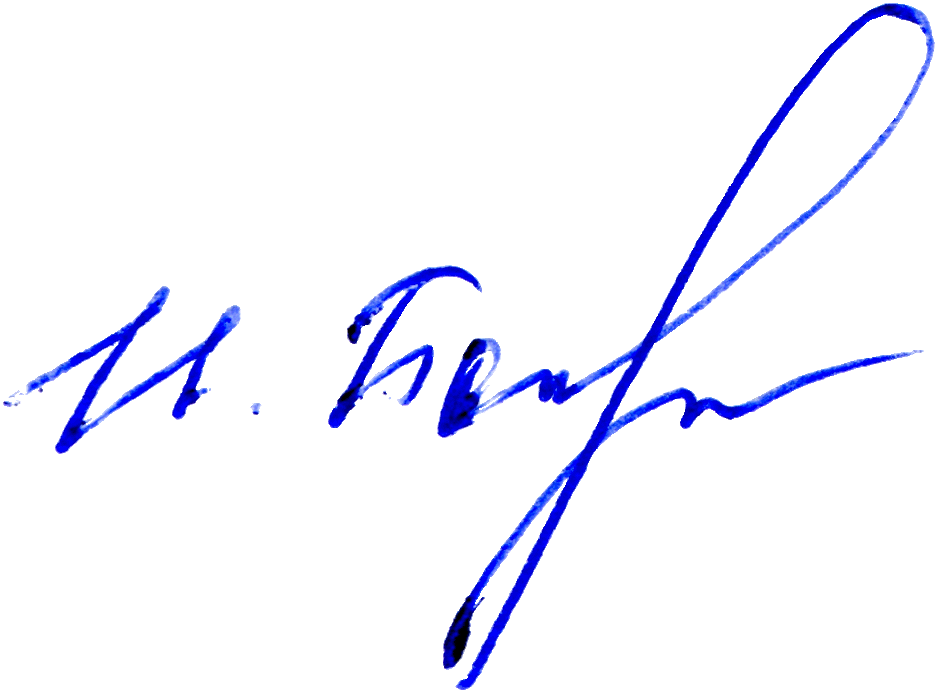 Счетной палаты Чукотского автономного округаИ.В. Бондаренкоп/пНаименование 
главного администратораУтверждено Исполнено Уровень исполнения (%)12345Всего расходов окружного бюджета 56 151 343,954 604 715,697,2Всего субсидии, в том числе:20 959 410,920 538 276,397,91Департамент промышленной политики Чукотского автономного округа19 198 590,418 790 415,897,92Департамент социальной политики Чукотского автономного округа30 296,228 264,293,33Департамент финансов, экономики и имущественных отношений Чукотского автономного округа197 441,3195 887,199,24Департамент сельского хозяйства и продовольствия Чукотского автономного округа1 313 302,21 313 294,699,95Департамент здравоохранения Чукотского автономного округа105 200,0105 199,999,96Департамент природных ресурсов и экологии Чукотского автономного округа109 916,5100 550,591,57Департамент культуры, спорта и туризма Чукотского автономного округа4 664,34 664,299,9п/пНаименование
государственной программы 
Чукотского автономного округаУтверждено Исполнено Уровень исполнения (%)Структура (%)123456Всего субсидий, в том числе:20 959 410,920 538 276,397,9х1Развитие здравоохранения 74 912,074 912,0100,00,42Социальная поддержка населения 117,687,874,6менее 0,13Стимулирование экономической активности населения 125 606,4123 518,198,30,64Развитие культуры, спорта и туризма4 664,34 664,299,9менее 0,15Развитие агропромышленного комплекса 1 306 414,71 306 407,199,96,46Информационное общество 275 940,8275 818,199,91,37Развитие жилищно-коммунального хозяйства и водохозяйственного комплекса 7 807 565,07 804 121,799,938,08Развитие транспортной инфраструктуры 964 345,0953 059,198,84,69Управление региональными финансами и имуществом 37 711,137 705,099,90,210Развитие жилищного строительства 30 000,030 000,0100,00,111Охрана окружающей среды и обеспечение рационального природопользования 109 916,5100 550,591,50,512Развитие энергетики 10 210 947,59 817 630,896,147,813Непрограммные направления11 270,09 801,986,90,1п/пНаименование главного администратораРазмер предоставленных субсидийКоличество субсидийКоличество заключенных соглашенийУдельный вес заключенных соглашений (%)Количество нарушений (недостатков) в соглашенияхУдельный вес нарушений (%)12345678Всего 20 538 276,360292100,0240100,01Департамент промышленной политики Чукотского автономного округа18 790 415,8184716,111045,82Департамент социальной политики Чукотского автономного округа28 264,23134,5135,43Департамент финансов, экономики и имущественных отношений Чукотского автономного округа195 887,1109231,531,34Департамент сельского хозяйства и продовольствия Чукотского автономного округа1 313 294,62010937,36426,75Департамент здравоохранения Чукотского автономного округа105 199,9482,883,36Департамент природных ресурсов и экологии Чукотского автономного округа100 550,54227,54016,77Департамент культуры, спорта и туризма Чукотского автономного округа4 664,2110,320,8Наименование субсидии Наименование показателяУстановленоУстановленоУстановленоНаименование субсидии Наименование показателяГП НПАСоглашением12345ГП «Развитие транспортной инфраструктуры Чукотского автономного округа»Департамент промышленной политики Чукотского автономного округаГП «Развитие транспортной инфраструктуры Чукотского автономного округа»Департамент промышленной политики Чукотского автономного округаГП «Развитие транспортной инфраструктуры Чукотского автономного округа»Департамент промышленной политики Чукотского автономного округаГП «Развитие транспортной инфраструктуры Чукотского автономного округа»Департамент промышленной политики Чукотского автономного округаГП «Развитие транспортной инфраструктуры Чукотского автономного округа»Департамент промышленной политики Чукотского автономного округа1) Субсидия на возмещение недополученных доходов, возникающих в связи с выполнением пассажирских перевозок на местных авиационных линиях Количество перевезенных пассажиров на местных авиационных линиях, 
тыс. человек28,922,722,752) Субсидия авиационным перевозчикам на возмещение недополученных доходов, связанных с осуществлением межрегиональных перевозок пассажиров воздушным транспортом с территории Чукотского автономного округа Количество рейсов, выполненных воздушным транспортом по межрегиональным маршрутам с территории Чукотского АО, единиц1101031103) Субсидия организациям воздушного транспорта на возмещение недополученных доходов, связанных с осуществлением пассажирских авиаперевозок по маршруту Магадан-Кепервеем-МагаданКоличество перевезенных пассажиров воздушным транспортом по маршруту Магадан-Кепервеем-Магадан по специальному тарифу, тыс. человек4,32,92,94) Субсидия организациям воздушного транспорта на возмещение недополученных доходов, связанных с осуществлением пассажирских авиаперевозок по маршруту Москва-Певек-Москва Количество перевезенных пассажиров воздушным транспортом по маршруту Москва-Певек-Москва по специальному тарифу, тыс. человек2,21,71,75) Субсидия на возмещение недополученных доходов, возникающих при перевалке угля в морских портах и в реках Анадырского водного бассейнаОбъем угля, переваленного в морских портах и в реках Анадырского водного бассейна, тыс. тонн242,1187,5187,5ГП «Информационное общество Чукотского автономного округа»Департамент промышленной политики Чукотского автономного округаГП «Информационное общество Чукотского автономного округа»Департамент промышленной политики Чукотского автономного округаГП «Информационное общество Чукотского автономного округа»Департамент промышленной политики Чукотского автономного округаГП «Информационное общество Чукотского автономного округа»Департамент промышленной политики Чукотского автономного округаГП «Информационное общество Чукотского автономного округа»Департамент промышленной политики Чукотского автономного округа6) Субсидия операторам связи, оказывающим услуги по предоставлению доступа к информационно-телекоммуникационной сети «Интернет» на территории Чукотского автономного округаОбщий показатель результативности не установленКоличество абонентов, получивших услуги по предоставлению доступа к ИТС «Интернет» с учетом снижения стоимости доступа к ИТС «Интернет»Обеспечение среднегодового снижения стоимости тарифа из расчета 1 ГБ трафика, а именно в 2020-2022 годах – не менее чем на 40%Обеспечено присоединение с использованием волоконно-оптических линий связи на территории Чукотского АО к единой сети электросвязи РФ и снижение стоимости доступа к сети Интернет для абонентов на территории округа – 40%ГП «Развитие транспортной инфраструктуры Чукотского автономного округа»Департамент культуры, спорта и туризма Чукотского автономного округаГП «Развитие транспортной инфраструктуры Чукотского автономного округа»Департамент культуры, спорта и туризма Чукотского автономного округаГП «Развитие транспортной инфраструктуры Чукотского автономного округа»Департамент культуры, спорта и туризма Чукотского автономного округаГП «Развитие транспортной инфраструктуры Чукотского автономного округа»Департамент культуры, спорта и туризма Чукотского автономного округаГП «Развитие транспортной инфраструктуры Чукотского автономного округа»Департамент культуры, спорта и туризма Чукотского автономного округа7) Субсидия юридическим лицам на финансовое обеспечение затрат, связанных с оказанием услуг в сфере въездного и внутреннего туризма на территории Чукотского автономного округаКоличество экскурсионных программ и туристских маршрутов по территории Чукотского автономного округа868ГП «Развитие здравоохранения Чукотского автономного округа»Департамент здравоохранения Чукотского автономного округаГП «Развитие здравоохранения Чукотского автономного округа»Департамент здравоохранения Чукотского автономного округаГП «Развитие здравоохранения Чукотского автономного округа»Департамент здравоохранения Чукотского автономного округаГП «Развитие здравоохранения Чукотского автономного округа»Департамент здравоохранения Чукотского автономного округаГП «Развитие здравоохранения Чукотского автономного округа»Департамент здравоохранения Чукотского автономного округа8) Субсидия на финансовое обеспечение затрат, связанных с реализацией лекарственных препаратов на территории Чукотского автономного округаОбщий показатель результативности не установленОбеспечение лекарственными средствами граждан, имеющих право на льготное лекарственное обеспечение ед. измерения (100%)Объем розничной торговли лекарственными средствами и изделиями ед. измерения (тыс. рублей)Количество лекарственных препаратов и средств защиты ед. измерения – (кг, шт.)Аудитор Счетной палаты Чукотского автономного округаИ.В. Бондаренко№п/пИсточники финансирования закупокОбъем бюджетных ассигнований (БА) на закупкиДоля в общем объеме закупок,   %КассовыйрасходДоля в общем объеме расходов на закупки, %Процент исполнения БА на закупки, % (гр.5/гр.3*100)12345671Средства окружного бюджета (ГРБС, РБС, ПБС)8 341 810,274,47 886 516,675,794,52Субсидии бюджетным и автономным учреждениям, всего2 512 060,922,42 281 821,021,990,8в том числе:- за счет средств субсидий на выполнение государственного задания833 627,77,4798 695,57,795,8- за счет средств субсидий на иные цели1 678 433,215,01 483 125,514,288,43Средства бюджетных и автономных учреждений от иной, приносящей доход деятельности355 898,73,2254 339,42,471,5ИТОГОИТОГО11 209 769,8100,010 422 677,0100,093,0№ п/пНаименование ГРБСПринятые бюджетные обязательства на закупки (ф.0503128)Принятые бюджетные обязательства на закупки (ф.0503128)Доля принятых бюджетных обязательств конкурентными способами к принятым обязательствам на закупки Не исполнено принятых бюджетных обязательств (ф.0503128)Доля неисполненных бюджетных обязательств к принятым (гр.6/3)*100№ п/пНаименование ГРБСвсегоиз них с применением конкурентных способов
Доля принятых бюджетных обязательств конкурентными способами к принятым обязательствам на закупки Не исполнено принятых бюджетных обязательств (ф.0503128)Доля неисполненных бюджетных обязательств к принятым (гр.6/3)*1001234567Всего:8 286 652,64 618 999,555,7400 105,84,81Департамент промышленной политики Чукотского автономного округа7 264 651,14 136 244,456,9351 390,04,82Департамент социальной политики Чукотского автономного округа108 024,723 896,322,12 713,02,53Департамент финансов, экономики и имущественных отношений Чукотского автономного округа3 778,2748,519,80,00,04Департамент сельского хозяйства и продовольствия Чукотского автономного округа47 173,338 505,381,6114,60,25Государственное казенное учреждение "Управление гражданской защиты и противопожарной службы Чукотского автономного округа"214 267,587 086,040,62 111,81,06Департамент здравоохранения Чукотского автономного округа264 462,5153 846,658,225 125,59,57Аппарат Губернатора и Правительства Чукотского автономного округа127 927,293 603,973,2557,80,48Счетная палата Чукотского автономного округа10 704,3807,87,573,60,79Комитет государственного регулирования цен и тарифов Чукотского автономного округа1 286,90,00,00,00,010Избирательная комиссия Чукотского автономного округа5 675,41 419,925,0150,32,611Дума Чукотского автономного округа27 947,919 376,069,3145,50,512Департамент природных ресурсов и экологии Чукотского автономного округа88 852,66 853,77,7657,70,713Департамент культуры, спорта и туризма Чукотского автономного округа 4 133,40,00,00,90,014Департамент образования и науки Чукотского автономного округа79 812,432 233,840,49 662,912,115Управление по обеспечению деятельности мировых судей, государственных нотариальных контор и юридических консультаций Чукотского автономного округа31 494,219 193,160,97 402,223,516Комитет по охране объектов культурного наследия Чукотского автономного округа6 461,05 184,280,20,00,0№ п/пНаименование ГРБСКассовые расходы на закупки (ф.0503127)Сумма дебиторской задолженности на закупки на 31.12.2021 г. (ф.0503169)Доля дебиторской задолженности на закупки в общем объеме кассовых расходов на закупки (гр.4/гр.3)*100, %Доля дебиторской задолженности в общем объеме дебиторской задолженности, %123456Всего:7 886 516,6839 326,010,6100,01Департамент промышленной политики Чукотского автономного округа6 913 261,1830 837,312,099,02Департамент социальной политики Чукотского автономного округа105 311,7566,80,50,13Департамент финансов, экономики и имущественных отношений Чукотского автономного округа3 778,272,41,90,014Департамент сельского хозяйства и продовольствия Чукотского автономного округа47 058,765,20,10,015Государственное казенное учреждение "Управление гражданской защиты и противопожарной службы Чукотского автономного округа"212 125,7152,10,10,026Департамент здравоохранения Чукотского автономного округа239 336,95 328,42,20,67Аппарат Губернатора и Правительства Чукотского автономного округа127 369,41 640,11,30,28Счетная палата Чукотского автономного округа10 630,718,90,20,09Комитет государственного регулирования цен и тарифов Чукотского автономного округа1 286,90,00,00,010Избирательная комиссия Чукотского автономного округа5 525,14,30,10,011Дума Чукотского автономного округа27 802,433,80,10,012Департамент природных ресурсов и экологии Чукотского автономного округа88 194,834,20,040,013Департамент культуры, спорта и туризма Чукотского автономного округа 4 132,5330,08,00,0414Департамент образования и науки Чукотского автономного округа70 149,5168,40,20,0215Управление по обеспечению деятельности мировых судей, государственных нотариальных контор и юридических консультаций Чукотского автономного округа24 092,074,10,30,0116Комитет по охране объектов культурного наследия Чукотского автономного округа6 461,00,00,00,0№ п/пНаименование расходовВид расходовПлановые назначенияКассовое исполнениеДоля в общем объеме расходов на закупки, %1Бюджетные инвестиции в объекты капитального строительства государственной (муниципальной) собственности4145 581 305,45 252 949,066,62Прочая закупка ТРУ2441 490 778,21 402 842,217,83Бюджетные инвестиции иным юридическим лицам в объекты капитального строительства451760 692,8760 692,89,64Капитальный ремонт243202 277,4199 422,52,55Приобретение ТРУ в пользу граждан в целях их социального обеспечения323172 716,4171 407,72,26Бюджетные инвестиции на приобретение объектов недвижимого имущества в государственную (муниципальную) собственность41284 071,651 685,90,77Закупка энергетических ресурсов24745 849,043 397,10,68Спецрасходы8802 119,42 119,4менее 1%9Научно-исследовательские, опытно-конструкторские и технологические работы2412 000,02 000,0менее 1%ИТОГО8 341 810,27 886 516,6хСпособ определения поставщика 
(подрядчика, исполнителя)Количество размещенных извещенийДоля по количеству размещенных извещенийНМЦК, тыс. рублейДоля по НМЦКЭлектронный аукцион63676,420 465 149,989,4Запрос предложений20,32 185 892,89,6Открытый конкурс50,6121 151,00,5Запрос котировок18922,7116 704,40,5Общий итог:832100,022 888 898,1100,0Способ определения поставщика 
(подрядчика, исполнителя)Подано заявокДопущено заявокЭлектронный аукцион1 1921 144Запрос котировок366353Запрос предложений11Открытый конкурс55Общий итог1 5641 503Причина признания закупок несостоявшимисяВсегоВсегов том числе по способам определения поставщика (подрядчика, исполнителя)в том числе по способам определения поставщика (подрядчика, исполнителя)в том числе по способам определения поставщика (подрядчика, исполнителя)в том числе по способам определения поставщика (подрядчика, исполнителя)в том числе по способам определения поставщика (подрядчика, исполнителя)в том числе по способам определения поставщика (подрядчика, исполнителя)в том числе по способам определения поставщика (подрядчика, исполнителя)в том числе по способам определения поставщика (подрядчика, исполнителя)Причина признания закупок несостоявшимисяКол-воНМЦКЗапрос котировок Запрос котировок Запрос предложений Запрос предложений Открытый конкурс Открытый конкурс Электронный аукционЭлектронный аукционПричина признания закупок несостоявшимисяКол-воНМЦККол-воНМЦККол-воНМЦККол-воНМЦККол-воНМЦК1234567891011Отсутствие участников при проведении аукциона142 641,500,000,000,0142 641,5Допущена одна заявка961 369,600,000,000,0961 369,6Не допущено ни одной заявки8312 599,900,000,000,08312 590,9Не подано ни одной заявки11210 415 038,1226 408,911 882 750,2130 399,4888 495 479,6Подана заявка с единственным ценовым предложением и признана несоответствующей требованиям (вторые части заявок)1117 210,400,000,000,01117 210,4Подана заявка с единственным ценовым предложением и признана соответствующей требованиям (вторые части заявок)1137 735,900,000,000,01137 735,9Подана одна заявка3587 949 614,39041 197,01303 142,619 692,92637 595 581,8Подана только одна заявка, соответствующая требованиям (вторые части заявок)7651 971,000,000,000,07651 971,0Итого:51719 488 171,711247 605,922 185 892,8240 092,340117 214 580,7Способ определения поставщика 
(подрядчика, исполнителя)Количество заключенных государственных контрактов (договоров)Количество заключенных государственных контрактов (договоров)Цена заключенных государственных контрактов (договоров)Цена заключенных государственных контрактов (договоров)Способ определения поставщика 
(подрядчика, исполнителя)ВсегоЭлектронные способы ВсегоВ том числе электронные способы Электронный аукцион524*5249 125 128,69 125 128,6Запрос предложений в электронной форме2*22 185 892,82 185 892,8Закупка у единственного поставщика (исполнителя, подрядчика), в том числе:2 764 05 977 085,90,0закупки «малого объема», в соответствии с пунктом 4 части 1 статьи 93 Федерального закона №44−ФЗ2 27205 374 434,30,0Открытый конкурс в электронной форме2*239 392,939 392,9Запрос котировок в электронной форме156*15675 936,975 936,9Закрытый аукцион4 0987,5987,5Общий итог3 45268417 404 424,611 427 338,7№ п/пПоказателиЗначение1231.Количество заказчиков, для которых осуществлялось определение поставщиков (подрядчиков, исполнителей) – всего, в том числе:27- органы исполнительной власти Чукотского автономного округа10- Избирательная комиссия Чукотского автономного округа1- ЧТФОМС1- государственные казенные учреждения8- государственные бюджетные учреждения72.Подано заказчиками обращений в Управление государственных закупок – всего, (ед.), из них:604- органами исполнительной власти Чукотского автономного округа215- Избирательной комиссией Чукотского автономного округа7- ЧТФОМС3- государственными казенными учреждениями71- государственными бюджетными учреждениями3082.1Возвращено на доработку (ед.)20- органам исполнительной власти Чукотского автономного округа10- ЧТФОМС1- государственным казенным учреждениям2- государственным бюджетным учреждениям72.2Отозвано по инициативе заказчика (ед.)10- органами исполнительной власти Чукотского автономного округа5- государственными бюджетными учреждениями53.Размещено извещений в ЕИС – всего (ед./тыс. рублей), в том числе:574/7 414 056,5- о проведении аукционов в электронной форме 572/7 385 613,6- о проведении открытых конкурсов в электронной форме2/28 442,93.1.Из них определение поставщиков (подрядчиков, исполнителей) для субъектов малого предпринимательства (ед./тыс. рублей)230/422 663,84.Количество поданных заявок на участие в закупках – всего, в том числе:1072- о проведении аукционов в электронной форме1069- о проведении открытых конкурсов35.Среднее количество участников закупки на одну закупку (по состоявшимся процедурам), в том числе:3,7- о проведении аукционов в электронной форме3,7- о проведении открытых конкурсов2,06.Подготовлено разъяснений положений документации о закупках – всего (ед.)1107.Подготовлено протоколов об определении поставщиков (подрядчиков, исполнителей) – всего (ед.)8808.Заключено контрактов – всего (ед./тыс. рублей), в том числе:474/6 940 520,7- по результатам состоявшихся электронных процедур 198/458 162,2- по результатам несостоявшихся электронных процедур с единственным поставщиком 276/6 482 358,59.Количество несостоявшихся электронных процедур, по которым контракты не заключены (ед./тыс. рублей)100/275 995,510.Суммарная экономия бюджетных средств по результатам проведения торгов 
(тыс. рублей), в том числе:197 540,3- аукционов в электронной форме197 290,3- открытых конкурсов250,011.Поступило жалоб на действия Управления закупок, заказчиков, всего (ед.), из них:10- признаны обоснованными (частично обоснованными)1- признаны необоснованными7- отозваны заявителями2Наименование показателей2021 год Разъяснительная работа, направлено писем33 Консультативная работа, направлено писем31 Методологическая работа, в том числе: 11 - внесены изменения в разработанные формы типовых технических заданий  и контрактов3 - внесены изменения в формы обращений на организацию и                                 проведение определений поставщиков, исполнителей, подрядчиков8№ п/пНаименование показателяФедеральный заказчикЗаказчик Чукотского АОМуниципальный заказчикВсего1.Осуществлено проверок (ед.)155112.Проверено закупок (ед.)23383.Количество закупок с нарушениями, выявленными в результате осуществления проверок (ед.)03144.Выявлено нарушений, в том числе:934164.1.нарушения в части размещения информации в ЕИС03034.2.нарушения в части установления требований в документации о закупках, влекущих ограничение количества участников закупок00114.3.иные нарушения903125.Выдано предписаний0112№ п/пНаименование показателяФедеральный заказчикЗаказчик Чукотского АОМуниципальный заказчикВсего1234561.Поступило жалоб72634672.Возвращено056113.Признано необоснованными51518384.Признано обоснованными2610185.Количество закупок с нарушениями, выявленными в результате рассмотрения жалоб и проведения внеплановых проверок при рассмотрении жалоб195156.Выдано предписаний289197.Выявлено нарушений (всего), в том числе:2911227.1.нарушения в части размещения информации в ЕИС11027.2.нарушения в части установления требований в документации о закупках, влекущие ограничение количества участников закупок00227.3.нарушения порядка заключения контракта или неправомерное изменение его условий, а также заключение контракта с нарушением объявленных условий закупок01017.4.иные нарушения15713№ п/пНаименование показателяЗначение показателя1231Общее количество контрольных мероприятий, в рамках которых проводился аудит в сфере закупок (ед.)102Общее количество объектов, на которых проводился аудит в сфере закупок (ед.), в том числе:392.1- государственных заказчиков 212.2- муниципальных заказчиков172.3- заказчик13Общее количество и сумма нарушений законодательства о контрактной системе, выявленных при аудите в сфере закупок (ед.), в том числе:254/3 751,23.1- финансовые нарушения (количество)113.2- сумма финансовых нарушений (тыс. рублей)3 751,23.3- нефинансовые нарушения (количество)2434Общее количество представлений/предписаний, направленных по результатам контрольных мероприятий по итогам аудита в сфере закупок (ед.)45Общее количество обращений, направленных в правоохранительные органы по результатам контрольных мероприятий по итогам аудита в сфере закупок (ед.)26Общее количество обращений, направленных в контрольные органы в сфере закупок (ФАС России, Федеральное казначейство) по результатам контрольных мероприятий по итогам аудита в сфере закупок (ед.)37Общее количество административных и уголовных дел, возбужденных по результатам рассмотрения обращений (ед.)178Наиболее характерные (типичные) нарушения, выявленные по итогам проведения аудита в сфере закупок Нарушение требований статей 16, 34, 38, 93, 94, 95 и 103 Федерального закона № 44-ФЗ №№ п/п*Наименование основного мероприятия, мероприятия ПериодУтверждено Государственной программой Утверждены ассигнования (СБР)Кассовое исполнение%               исполне- ния (гр.6/гр.5)1234567Всего по подпрограмме «Укрепление единого культурного пространства и развитие межнациональных отношений»Всего по подпрограмме «Укрепление единого культурного пространства и развитие межнациональных отношений»202025 277,225 277,224 385,896,5Всего по подпрограмме «Укрепление единого культурного пространства и развитие межнациональных отношений»Всего по подпрограмме «Укрепление единого культурного пространства и развитие межнациональных отношений»202124 123,024 306,223 899,098,31.Основное мероприятие: «Сохранение и развитие традиционной народной культуры, нематериального культурного наследия народов Чукотского автономного округа»20207 735,07 735,07 241,693,61.Основное мероприятие: «Сохранение и развитие традиционной народной культуры, нематериального культурного наследия народов Чукотского автономного округа»20214 4258,0 4 340,84 282,598,71.1.Поддержка, развитие и популяризация народных промыслов Чукотского автономного округа2020750,0750,0750,0100,01.1.Поддержка, развитие и популяризация народных промыслов Чукотского автономного округа2021750,0750,0702,693,71.2.Поддержка, сохранение, развитие и популяризация нематериального культурного наследия народов Чукотского автономного округа20206 450,06 450,06 436,6100,01.2.Поддержка, сохранение, развитие и популяризация нематериального культурного наследия народов Чукотского автономного округа20212 508,02 691,22 680, 599,61.4.Реализация мероприятий по укреплению единства российской нации и этнокультурному развитию народов России2020535,0535,055,010,31.4.Реализация мероприятий по укреплению единства российской нации и этнокультурному развитию народов России20211 000,0 899,6899,4100,02.Основное мероприятие: «Организация концертного обслуживания и осуществление выставочных проектов на территории Чукотского автономного округа и за его пределами»20206 399,66 399,66 314,998,72.Основное мероприятие: «Организация концертного обслуживания и осуществление выставочных проектов на территории Чукотского автономного округа и за его пределами»20217 600,0  7 700,47 700,0100,02.1.Организация концертного обслуживания и осуществление выставочных проектов на территории Чукотского автономного округа и за его пределами. Создание культурного продукта20206 399,96 399,66 314,998,72.1.Организация концертного обслуживания и осуществление выставочных проектов на территории Чукотского автономного округа и за его пределами. Создание культурного продукта20217 600,0 7 700,47 700,0100,03.Основное мероприятие: Развитие кинематографии на территории округа» 20201 000,01 000,01 000,0100,03.Основное мероприятие: Развитие кинематографии на территории округа» 20212 635,02 635,02 635,0100,03.1.Гранты некоммерческим организациям на реализацию проектов в области кинематографии 20201 000,01 000,01 000,0100,03.1.Гранты некоммерческим организациям на реализацию проектов в области кинематографии 20212 635,02 635,02 635,0100,04.Региональный проект «Творческие люди» федерального проекта «Творческие люди»202010 142,610 142,69 829,396,94.Региональный проект «Творческие люди» федерального проекта «Творческие люди»20219 630,09 630,09 281,596,44.1.Организация и проведение Фестиваля любительских творческих коллективов с вручением грантов20202 964,72 964,72 651,489,44.1.Организация и проведение Фестиваля любительских творческих коллективов с вручением грантов20212 230,02 230,01 917,986,04.2.Реализация программ, направленных на укрепление единства нации, духовно-нравственное и патриотическое воспитание20201 000,01 000,01 000,0100,04.2.Реализация программ, направленных на укрепление единства нации, духовно-нравственное и патриотическое воспитание20211 000,01 000,0970,897,04.4.Организация и проведение Фестивалей профессионального и любительского творчества20204 500,04 500,04 500,0100,04.4.Организация и проведение Фестивалей профессионального и любительского творчества20215 100,05 100,05 100,0100,04.5.Проведение мероприятий по развитию кинематографии 20201 677,91 677,91 677,9100,04.5.Проведение мероприятий по развитию кинематографии 20211 300,01 300,01 292,899,5Наименование мероприятияСумма расходов (тыс. рублей)1 2Организация и проведение выставки «Константин Добриев. Чукотские просторы»78,9Участие в Международной выставке-ярмарке «Сокровища Севера – Мастера и художники России - 2021»150,1Организация и проведение выставки «Традиции династии Этувэгыргиных» 37,7Участие в XXIX Международной выставке-конкурсе современного искусства «Российская неделя искусства»314,5Организация и проведение выставки «Лоринские зори»37,7 Организация и проведение выставки «Уэленской косторезной мастерской - 90 лет»83,7 ИТОГО702,6Наименование мероприятияСумма расходов (тыс. рублей)1 2Организация и проведение XIII открытого литературного конкурса на соискание литературной премии им. Ю.С. Рытхэу. «Писатели – юбилею Победы»1 483,4Организация и проведение выставки-ярмарки народных художественных промыслов Чукотского автономного округа «Пеликен». Создание электронного каталога выставки «Пеликен-2020». 1 156,7Организация и проведение окружных литературных семинаров и конкурсов с изданием книг авторов-победителей конкурса им. Ю.С. Рытхэу: К.К.Уяганский «Оккой» (500 экземпляров), сборников стихов Н. Атамановой «Бубен мой говорящий» (300 экземпляров) и Н.Гониевой «Не говорите, будто Чукотка войны не видела» (146 экземпляров)996,5Создание  исторического игрового модуля «Аляска-Сибирь» (700 экземпляров)1 300,0Издание  книги «Фотограф Н.Бобров. Советская Чукотка. Так это было» (300 экземпляров) и монографии  «Прикладная этнология Чукотки: народные знания, музеи, культурное наследие» (300 экземпляров).1 000,0ИТОГО5 936,6Наименование мероприятияСумма расходов (тыс. рублей)Участие Чукотки в проекте «Чтобы помнили» режиссера М.Комлева. В рамках проекта в марте 2020 года был создан видеоролик о Макарове В.К.– жителе блокадного Ленинграда9,0Подготовлены и опубликованы в журнале «Полководец» материалы о вкладе округа в Победу в Великой Отечественной войне 1941-1945 годов. Публикация об АЛСИБе была подготовлена Музейным Центром, журналы в количестве 50 экземпляров были поставлены в регион95,0Проведен III заочный окружной фольклорный конкурс для детей «Тиркыкэй-2020. Праздник дружбы». Конкурс проходил в трех номинациях, всего на конкурс было подано 33 заявки из всех муниципальных образований округа. Подведение итогов конкурса выявило 16 лауреатов146,0Проведена работа по доизданию книги «Сборник песен Е. Рультынеут. Пособия для фольклорных коллективов Чукотского автономного округа» в количестве 300 экземпляров. Продукция доставлена в округ250,0ИТОГО:500,0Наименование мероприятияСумма расходов (тыс. рублей)1 2Издание и доставка сборника сказок «Сказки бабушки Каглё» (авторы – Асадовы Татьяна и Самира) и сборника сказок «Маленькие сказки», собранных А. Кергитваль. (500 экземпляров)450,0Издание и доставка книги В.А. Грачевой. «Расскажи, если помнишь. Воспоминания об Уэлене» и второго фольклорного сборника «Науканские напевы» под общей редакцией И.Романовой. (500 экземпляров)251,0Издание и доставка сборника песен и танцев «Науканские напевы» (продолжение) к 80-летию                      Я. Тагьёк под общей редакцией И. Романовой.  (200 экземпляров).299,0 Создание музыкального ролика для антологии «Мы вместе с тобой, миролюбивая Россия. Голоса малых родин», создание и ведение фотоархива172,5ИТОГО1 172,5Наименование мероприятияСумма расходов (тыс. рублей)1 2Организовано участие творческой делегации округа в Российской детской фольклорной Ассамблее в г. Томске 224,2Проведен конкурс по исполнению колядок в  рамках  Всероссийской  акции  «Онлайн-Колядки»100,0Проведен IV заочный окружной фольклорный конкурс для детей «Тиркыкэй-2021. Праздник дружбы». 175,8ИТОГО:500,0Наименование мероприятияСумма расходов (тыс. рублей)1 2Организация и участие в XI Всероссийском фестивале-конкурсе «Казачья застава»586,1Проведение прямого эфира в рамках Всероссийской акции «Культурная суббота»87,3Организация и участие творческой делегации Чукотского автономного округа в                                           I Международном конкурсе-премии уличной культуры и спорта «КАРДО» в г. Пятигорске226,0ИТОГО899,4Наименование мероприятияКоличество зрителей (посетителей выставки)  (чел.)Сумма расходов (тыс. рублей)1 23Гастрольный тур группы шоу «Уральские пельмени» под руководством                С.Нетиевского. Концерты проведены в г. Анадыре и селах Анадырского района2021 321,3Организовано участие двух мастеров декоративо-прикладного искусства в делегации округа в международной выставке-ярмарке «Сокровища Севера»2000157,5Организованы гастроли в г. Анадыре Джазовой группы Рональда Беккера и Алексея Черемизова214576,4Организованы гастроли в г. Анадыре Московского музыкально-драматического театра АНТЕ 6923 696,3Организовано проведение в г.Анадыре гастрольных спектаклей Рыбинского театра кукол в рамках проекта «Большие гастроли»1050468,0Подготовлена интерактивная выставка «Алексей Гастев: сибирская экспресс-панорама» о прекрасных утопиях начала XX века, о планах развития Сибири, а также о научном наследии автора теории НОТ                            А. Гастева500583,7Организовано участие округа в Фестивалях «Казачья застава» -896,8ИТОГО4 6567 700,0Наименование мероприятияСумма расходов (тыс. рублей)1 2Создание презентации и видео-презентации Проекта 150,0Создание анимированной раскадровки (аниматика) отдельных сцен фильма250,0Консультации и отбор историко-архивных этнологических и фольклорных материалов 120,0Услуги художника по костюмам героев фильма 120,0ИТОГО640,0Цель предоставления субсидии. Получатель субсидииНаименование показателя, характеризующего достижение результата предоставления субсидииЕд. изм.ПланФакт.ОценкаДостижения показателя,%.1234561. Субсидия на поддержку, развитие и популяризацию народных художественных промыслов Чукотского автономного округа. Музейный Центр Количество выставок народных художественных промыслов на территории Чукотского автономного округа и за его пределами ед.36200,02. Субсидия на поддержку, сохранение, развитие и популяризацию нематериально-культурного наследия народов Чукотского автономного округа. Уэленская косторезная мастерская Количество изданных наименований печатной продукции (экземпляров) (книги репертуарно-методических пособий по культуре, искусству, сборников по устному народному творчеству, каталогов и т.д. )ед.11*100,03. Субсидия на поддержку, сохранение, развитие и популяризацию нематериально-культурного наследия народов Чукотского автономного округа. МузейныйЦцентр Количество изданных наименований печатной продукции (экземпляров) (книги репертуарно-методических пособий по культуре, искусству, сборников по устному народному творчеству, каталогов и т.д.) ед.33100,04. Субсидия на организацию концертного обслуживания и осуществление выставочных проектов на территории Чукотского автономного округа и за его пределами. Создание культурного продукта». Окружной Дом народного творчестваКоличество гастролей концертных и театральных организаций на территории Чукотского автономного округа.ед.26300,05. Грант на реализацию мероприятий, направленных на развитие кинематографии в Чукотском автономном округе. РОО «АКМНЧ» Количество культурных продуктов, направленных на поддержку и развитие культуры и искусства в Чукотском автономном округе, проведенных созданных Получателем гранта ед.11100,06. Субсидия на организацию и проведение Фестиваля любительских творческих коллективов. Окружной Дом народного творчестваКоличество проведенных фестивалей любительских творческих коллективов с вручением грантовед.11100,07. Субсидия на реализацию программ, направленных на укрепление единства нации, духовно-нравственное и патриотическое воспитание.  Музейный Центр Количество организованных (проведенных) мероприятий, направленных на укрепление единства нации, духовно-нравственное и патриотическое воспитание граждан, на территории Чукотского автономного округа и за его пределамиед.3103,3 раза8. Субсидия на организацию и проведение фестивалей профессиональ-ного и любительского творчества.  Окркиновидеопрокат  Количество организованных фестивалей профессионального и любительского творчества  ед.11100,09. Субсидия на проведение мероприятий по развитию кинематографии.              Окркиновидеопрокат Количество мероприятий по развитию кинематографии ед.2157,5 разаНаименование показателя (индикатора)Ед. изм.Плановые показателиПлановые показателиФактические показателиФактические показателиОценка достижения показателей, %Оценка достижения показателей, %Наименование показателя (индикатора)Ед. изм.202020212020202120202021123456781. Основное мероприятие «Сохранение и развитие традиционной народной культуры, нематериального культурного наследия народов Чукотского автономного округа»1. Основное мероприятие «Сохранение и развитие традиционной народной культуры, нематериального культурного наследия народов Чукотского автономного округа»1. Основное мероприятие «Сохранение и развитие традиционной народной культуры, нематериального культурного наследия народов Чукотского автономного округа»1. Основное мероприятие «Сохранение и развитие традиционной народной культуры, нематериального культурного наследия народов Чукотского автономного округа»1. Основное мероприятие «Сохранение и развитие традиционной народной культуры, нематериального культурного наследия народов Чукотского автономного округа»1. Основное мероприятие «Сохранение и развитие традиционной народной культуры, нематериального культурного наследия народов Чукотского автономного округа»1. Основное мероприятие «Сохранение и развитие традиционной народной культуры, нематериального культурного наследия народов Чукотского автономного округа»1. Основное мероприятие «Сохранение и развитие традиционной народной культуры, нематериального культурного наследия народов Чукотского автономного округа»Количество изданных наименований печатной и электронной продукции (книги, методические пособия, учебники, репертуарные сборники)ед.не менее2не менее210*3500,0150,0Количество выставочных проектов, осуществляемых в Чукотском автономном округе и за его пределами, в том числе выставок по народным художественным промысламед.6666100,0100,0Численность участников мероприятий, направленных на этнокультурное развитие народов России тыс. чел. 0,130,210,1390,29107,0138,12. Основное мероприятие «Организация концертного обслуживания и осуществление выставочных проектов на территории Чукотского автономного округа и за его пределами»2. Основное мероприятие «Организация концертного обслуживания и осуществление выставочных проектов на территории Чукотского автономного округа и за его пределами»2. Основное мероприятие «Организация концертного обслуживания и осуществление выставочных проектов на территории Чукотского автономного округа и за его пределами»2. Основное мероприятие «Организация концертного обслуживания и осуществление выставочных проектов на территории Чукотского автономного округа и за его пределами»2. Основное мероприятие «Организация концертного обслуживания и осуществление выставочных проектов на территории Чукотского автономного округа и за его пределами»2. Основное мероприятие «Организация концертного обслуживания и осуществление выставочных проектов на территории Чукотского автономного округа и за его пределами»2. Основное мероприятие «Организация концертного обслуживания и осуществление выставочных проектов на территории Чукотского автономного округа и за его пределами»2. Основное мероприятие «Организация концертного обслуживания и осуществление выставочных проектов на территории Чукотского автономного округа и за его пределами»Количество гастролей концертных и театральных организаций на территории Чукотского автономного округаед.не менее 2не менее21450,0200,03. Основное мероприятие «Развитие кинематографии на территории округа» 3. Основное мероприятие «Развитие кинематографии на территории округа» 3. Основное мероприятие «Развитие кинематографии на территории округа» 3. Основное мероприятие «Развитие кинематографии на территории округа» 3. Основное мероприятие «Развитие кинематографии на территории округа» 3. Основное мероприятие «Развитие кинематографии на территории округа» 3. Основное мероприятие «Развитие кинематографии на территории округа» 3. Основное мероприятие «Развитие кинематографии на территории округа» Количество поддержанных проектов в области кинематографииед.221150,050,04. Основное мероприятие «Региональный проект «Творческие люди»                                                                 федерального проекта «Творческие люди»4. Основное мероприятие «Региональный проект «Творческие люди»                                                                 федерального проекта «Творческие люди»4. Основное мероприятие «Региональный проект «Творческие люди»                                                                 федерального проекта «Творческие люди»4. Основное мероприятие «Региональный проект «Творческие люди»                                                                 федерального проекта «Творческие люди»4. Основное мероприятие «Региональный проект «Творческие люди»                                                                 федерального проекта «Творческие люди»4. Основное мероприятие «Региональный проект «Творческие люди»                                                                 федерального проекта «Творческие люди»4. Основное мероприятие «Региональный проект «Творческие люди»                                                                 федерального проекта «Творческие люди»4. Основное мероприятие «Региональный проект «Творческие люди»                                                                 федерального проекта «Творческие люди»Количество волонтеров, вовлеченных в программу «Волонтеры культуры» (нарастающим итогомчел.10161751170,0318,0